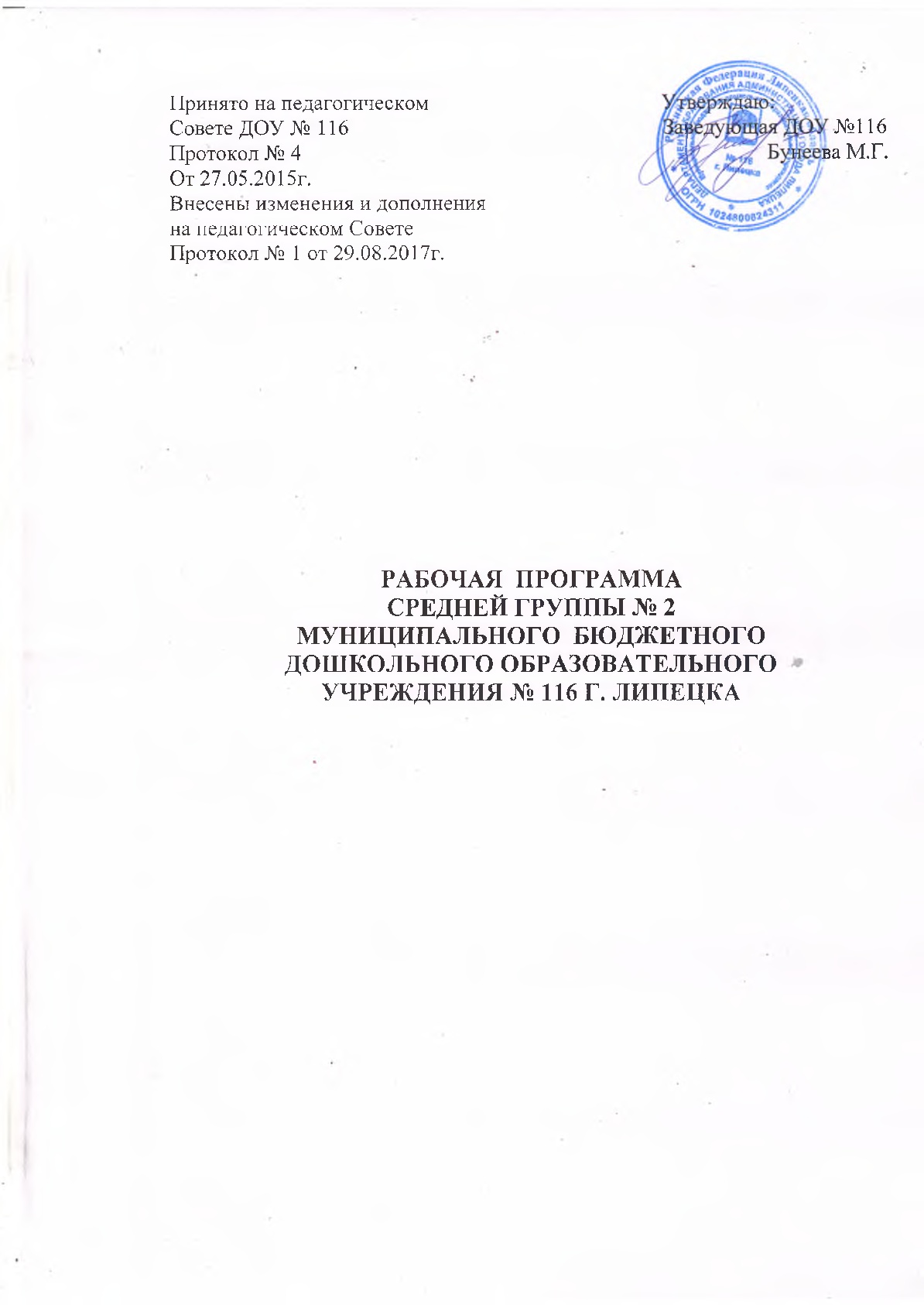 Аннотация к рабочей программе для детей дошкольного возраста (4-5 лет)Рабочая образовательная программа для детей средней группы разработана на основе Основной образовательной программы Муниципального бюджетного дошкольного образовательного учреждения№116 г. Липецка по образовательным областям (социально- коммуникативное развитие, художественно-эстетическое развитие, познавательное развитие, речевое развитие, физическое развитие), которые включают в себя регламентированные виды деятельности (игровая, конструирование, познавательно-исследовательская, коммуникативная, восприятие художественной литературы и фольклора, самообслуживание и элементарный бытовой труд, изобразительная, музыкальная, двигательная), а так же в соответствии со следующими  нормативно-правовыми  документами:Федеральным Законом «Об образовании в Российской Федерации» (от 29.12.2012 г. №273-ФЗ);«Санитарно-эпидемиологическими требованиями к устройству, содержанию и организации режима работы в дошкольных организациях» 2.4.1.3049-13 № 26 15.05.2013г.;Приказом Министерства образования и науки Российской Федерации от 30 августа 2013 г. №1014 г.Федеральным государственным стандартом дошкольного образования от 17.10.2013 № 1155 г. «Об утверждении порядка организации и осуществления образовательной деятельности по основным общеобразовательным программам - образовательным программам дошкольного образования»;Уставом МБДОУ	№116	г. Липецка;Основная образовательная программа Муниципального бюджетногодошкольного образовательного учреждения №116 г. Липецка.-Положение о рабочей программе педагогов МБДОУ № 116 г.Липецка.В Программе комплексно представлены все основные содержательные линии воспитания и образования ребенка от 4 до 5 лет.Программа определяет содержание и организацию образовательной деятельности в средней группе, обеспечивает развитие личности детей среднего дошкольного возраста в различных видах общения и деятельности с учетом их возрастных, индивидуальных психологических и физиологических особенностей.Программа сформирована, как программа психолого-педагогической поддержки позитивной социализации и индивидуализации, развития личности детей дошкольного возраста и определяет комплекс основных характеристик дошкольного образования (объем, содержание и планируемые результаты в виде целевых ориентиров дошкольного образования).Целевой разделСодержание рабочей программы1.1. Обязательная часть:- Пояснительная записка.- Цели и задачи реализации программы.- Принципы формирования программы.- Основные подходы к формированию программы.- Возрастные особенности детей конкретного возраста.- Планируемые результаты освоения программы (в виде целевых ориентиров).1.2. Часть, формируемая участниками образовательных отношений.2. Содержательный разделЦели и задачи изучения каждой образовательной области2.1. Обязательная часть.Образовательная деятельность в соответствии с направлениями развития ребенка (цель, задачи, планирование, методическое обеспечение):- Образовательная область «Социально-коммуникативное развитие».- Образовательная область «Познавательное развитие»- Образовательная область «Речевое развитие».- Образовательная область «Художественно-эстетическое развитие».- Образовательная область «Физическое развитие».2.2. Часть, формируемая участниками образовательных отношений.3. Организационный раздел3.1. Обязательная часть.- Режим дня.- Объем образовательной нагрузки, расписание.- Комплексно - тематический план (содержание разделов и тем в соответствии с основной образовательной программой).- Социальное партнерство с родителями.- Условия реализации рабочей программы (развивающая предметно- пространственная среда, наглядный материал по комплексно-тематическому планированию, развивающая среда участка группы, методическое обеспечение).3.2. Часть, формируемая участниками образовательных отношений: краеведение.3.3. Дополнительный раздел: праздники, развлечения, досуги.3.4. Презентация программы для родителей.ЦЕЛЕВОЙ РАЗДЕЛОбязательная частьПояснительная запискаНовый закон « Об образовании в Российской Федерации».Статья 2 п. 9«образовательная программа-комплекс основных характеристик образования предусмотренных настоящим Федеральным законом, который представлен в виде рабочих программ учебных предметов …»Рабочая образовательная программа для детей средней группы разработана на основе Основной образовательной программы Муниципального бюджетного дошкольного образовательного учреждения№116 г. Липецка, а также с учетом нормативно-правовых документов:Федеральным Законом «Об образовании в Российской Федерации» от 29.12.2012 г. №273-ФЗ);«Санитарно-эпидемиологическими требованиями к устройству, содержанию и организации режима работы в дошкольных организациях» 2.4.1.3049-13 № 26 15.05.2013г.;с Федеральным государственным стандартом дошкольного образования от 17.10.2013 № 1155.Основная образовательная программа Муниципального бюджетного дошкольного образовательного учреждения №116 г. Липецка.Уставом МБДОУ	№116	г. Липецка;-Положение о рабочей программе педагогов МБДОУ № 116 г.Липецка.Цель программы:Обеспечивать развитие личности детей дошкольного возраста в различных видах общения и деятельности с учетом их возрастных, индивидуальных, психологических и физиологических особенностейСоздать условия развития ребенка, открывающих возможности для его позитивной социализации, его личностного развития, развития инициативы и творческих способностей на основе сотрудничества со взрослыми и сверстниками и соответствующим возрасту видам деятельности.Задачи программы:охрана и укрепление физического и психического здоровья детей, в том числе их эмоционального благополучия;обеспечение равных возможностей для полноценного развития каждого ребенка в период дошкольного детства независимо от места жительства, пола, нации, языка, социального статуса, психофизиологических и других особенностей (в том числе ограниченных возможностей здоровья);создание благоприятных условий развития детей в соответствии с их возрастными и индивидуальными особенностями и склонностями, развития способностей и творческого потенциала каждого ребенка как субъекта отношений с самим собой, другими детьми, взрослыми и миром;формирование общей культуры личности детей, в том числе ценностей здорового образа жизни, развития их социальных, нравственных, эстетических, интеллектуальных, физических качеств, инициативности, самостоятельности и ответственности ребенка, формирования предпосылок учебной деятельности;формирование социокультурной среды, соответствующей возрастным, индивидуальным, психологическим и физиологическим особенностям детей;обеспечение психолого-педагогической поддержки семьи и повышения компетентности родителей (законных представителей) в вопросах развития и образования, охраны и укрепления здоровья детей.Принципы	к формированию Программы:принцип развивающего образования, целью которого является развитие ребенка;принцип научной обоснованности и практической применимости;принцип критерия полноты, необходимости и достаточности;принцип единства воспитательных, развивающих и обучающих целей и задач процесса образования детей дошкольного возраста, в процессе реализации которых формируются такие знания, умения и навыки, которые имеют непосредственное отношение к развитию детей дошкольного возраста;принцип интеграции образовательных областей в соответствии с возрастными возможностями и особенностями воспитанников, спецификой и возможностями образовательных областей;принцип	комплексно-тематического	построения образовательного процесса;принцип реализации качественного, возрастного, культурно- исторического, личностного и деятельного подходов.Основные подходы к формированию программыПрограмма сформирована на основе требований ФГОС ДО, предъявляемых к структуре образовательной программы дошкольного образования и ее объему.Программа определяет содержание и организацию образовательной деятельности в средней группе.Программа обеспечивает развитие личности детей среднего дошкольного возраста в различных видах общения и деятельности с учетом их возрастных, индивидуальных психологических и физиологических особенностей.Программа сформирована как программа психолого- педагогической поддержки позитивной социализации и индивидуализации, развития личности детей дошкольного возраста и определяет комплекс основных характеристик дошкольного образования (объем, содержание и планируемые результаты в виде целевых ориентиров дошкольногообразования).Характеристики	особенностей	развития	детей	(возрастные особенности детей)Средний дошкольный возраст (4-5 лет). Дети 4–5 лет всё ещё не осознают социальные нормы и правила поведения, однако у них уже начинают складываться обобщённые представления о том, как надо и не надо себя вести. Как правило, к пяти годам дети без напоминания взрослого здороваются и прощаются, говорят «спасибо» и «пожалуйста», не перебивают взрослого, вежливо обращаются к нему. Кроме того, они могут по собственной инициативе убирать игрушки, выполнять простые трудовые обязанности, доводить дело до конца. В этом возрасте у детей появляются представления о том, как положено себя вести девочкам, и как — мальчикам. Дети хорошо выделяют несоответствие нормам и правилам не только в поведении другого, но и в своём собственном. Таким образом, поведение ребёнка 4—5 лет не столь импульсивно и непосредственно, как в 3—4 года, хотя в некоторых ситуациях ему всё ещё требуется напоминание взрослого или сверстников о необходимости придерживаться тех или иных норм и правил.В этом возрасте детьми хорошо освоен алгоритм процессов умывания, одевания, купания, приёма пищи, уборки помещения. Дошкольники знают и используют по назначению атрибуты, сопровождающие эти процессы: мыло, полотенце, носовой платок, салфетку, столовые приборы. Уровень освоения культурно-гигиенических навыков таков, что дети свободно переносят их в сюжетно-ролевую игру.К 4—5 годам ребёнок способен элементарно охарактеризовать своё самочувствие, привлечь внимание взрослого в случае недомогания.Дети имеют дифференцированное представление о собственной гендерной принадлежности, аргументируют её по ряду признаков («Я мальчик, я ношу брючки, а не платьица, у меня короткая причёска»). К пятигодам дети имеют представления об особенностях наиболее распространённых мужских и женских профессий, о видах отдыха, специфике поведения в общении с другими людьми, об отдельных женских и мужских качествах.К четырем годам основные трудности в поведении и общении ребёнка с окружающими, которые были связаны с кризисом трех лет (упрямство, строптивость, конфликтность и др.), постепенно уходят в прошлое, и любознательный ребенок активно осваивает окружающий его мир предметов и вещей, мир человеческих отношений. Лучше всего это удается детям в игре. Дети 4—5 лет продолжают проигрывать действия с предметами, но теперь внешняя последовательность этих действий уже соответствует реальной действительности: ребёнок сначала режет хлеб и только потом ставит его на стол перед куклами (в раннем и в самом начале дошкольного возраста последовательность действий не имела для игры такого значения). В игре дети называют свои роли, понимают условность принятых ролей. Происходит разделение игровых и реальных взаимоотношений. В 4—5 лет сверстники становятся для ребёнка более привлекательными и предпочитаемыми партнёрами по игре, чем взрослый.В возрасте от 4 до 5 лет продолжается усвоение детьми общепринятых сенсорных эталонов, овладение способами их использования и совершенствование обследования предметов. К пяти годам дети, как правило, уже хорошо владеют представлениями об основных цветах, геометрических формах и отношениях величин. Ребёнок уже может произвольно наблюдать, рассматривать и искать предметы в окружающем его пространстве. Восприятие в этом возрасте постепенно становится осмысленным, целенаправленным и анализирующим.В среднем дошкольном возрасте связь мышления и действий сохраняется, но уже не является такой непосредственной, как раньше. Во многих случаях не требуется практического манипулирования с объектом, но во всех случаях ребёнку необходимо отчётливо воспринимать и нагляднопредставлять этот объект. Внимание становится всё более устойчивым, в отличие от возраста трех лет (если ребёнок пошёл за мячом, то уже не будет отвлекаться на другие интересные предметы). Важным показателем развития внимания является то, что к пяти годам появляется действие по правилу — первый необходимый элемент произвольного внимания. Именно в этом возрасте дети начинают активно играть в игры с правилами: настольные (лото, детское домино) и подвижные (прятки, салочки). В среднем дошкольном возрасте интенсивно развивается память ребёнка. В 5 лет он может запомнить уже 5—6 предметов (из 10—15), изображённых на предъявляемых ему картинках.В возрасте 4—5 лет преобладает репродуктивное воображение, воссоздающее образы, которые описываются в стихах, рассказах взрослого, встречаются в мультфильмах и т.д. Элементы продуктивного воображения начинают складываться в игре, рисовании, конструировании.В этом возрасте происходит развитие инициативности и самостоятельности ребенка в общении со взрослыми и сверстниками. Дети продолжают сотрудничать со взрослыми в практических делах (совместные игры, поручения), наряду с этим активно стремятся к интеллектуальному общению, что проявляется в многочисленных вопросах (почему? зачем? для чего?), стремлении получить от взрослого новую информацию познавательного характера.Возможность устанавливать причинно-следственные связи отражается в детских ответах в форме сложноподчиненных предложений. У детей наблюдается потребность в уважении взрослых, их похвале, поэтому на замечания взрослых ребёнок пятого года жизни реагирует повышенной обидчивостью. Общение со сверстниками по-прежнему тесно переплетено с другими видами детской деятельности (игрой, трудом, продуктивной деятельностью), однако уже отмечаются и ситуации чистого общения.Для поддержания сотрудничества, установления отношений в словаре детей появляются слова и выражения, отражающие нравственныепредставления: слова участия, сочувствия, сострадания. Стремясь привлечь внимание сверстника и удержать его в процессе речевого общения, ребёнок учится использовать средства интонационной речевой выразительности: регулировать силу голоса, интонацию, ритм, темп речи в зависимости от ситуации общения. В процессе общения со взрослыми дети используют правила речевого этикета: слова приветствия, прощания, благодарности, вежливой просьбы, утешения, сопереживания и сочувствия. Речь становится более связной и последовательной.С нарастанием осознанности и произвольности поведения, постепенным усилением роли речи (взрослого и самого ребёнка) в управлении поведением ребенка становится возможным решение более сложных задач в области безопасности. Но при этом взрослому следует учитывать Несформированность волевых процессов, зависимость поведения ребёнка от эмоций, доминирование эгоцентрической позиции в мышлении и поведении.В художественной и продуктивной деятельности дети эмоционально откликаются на произведения музыкального и изобразительного искусства, художественную литературу, в которых с помощью образных средств переданы различные эмоциональные состояния людей, животных, сказочных персонажей. Дошкольники начинают более целостно воспринимать сюжеты и понимать образы.Важным показателем развития ребёнка-дошкольника является изобразительная деятельность. К четырем годам круг изображаемых детьми предметов довольно широк. В рисунках появляются детали. Замысел детского рисунка может меняться по ходу изображения. Дети владеют простейшими техническими умениями и навыками. Конструирование начинает носить характер продуктивной деятельности: дети замысливают будущую конструкцию и осуществляют поиск способов её исполнения.Планируемые результаты освоения программы к концу пятого года жизни (средняя группа)Социально-коммуникативное развитиеРебенок проявляет стремление к общению со сверстниками, пытается выстраивать взаимодействие (пока с разной степенью успешности).Объединяется с детьми для совместных игр, действует в соответствии с предложенными правилами.Считается с интересами сверстников, дает возможность высказаться другим детям, выслушивает их, ориентируется на эту информацию.Инициирует общение со взрослым по поводу увиденного, прочитанного; задает вопросы, высказывает свои суждения.С интересом встречает неожиданные повороты игрового сюжета, постановку новых игровых задач (сверстником или взрослым), активно включается в подобную игру, предлагает свои варианты разрешения игровых проблемных ситуаций.Старается соотносить свои поступки с общепринятыми правилами, делает замечания сверстнику и взрослому при нарушении правил.При напоминании следует элементарным правилам сохранения своего здоровья и здоровья других детей; понимает, какие предметы и ситуации могут быть опасные и проявляет осторожность в обращении с ними.Знает некоторые правила поведения в природе, старается не топтать растения: знает, что не нужно рвать и пробовать на вкус незнакомые растения, начинает осознавать, что от его действий могут зависеть другие живые существа, приобретает самые первые навыки по уходу за растениями, обращает внимание на то, что нужно закрывать вовремя кран с водой, не бросает мусор на землю и т.п.; имеет первоначальное представление о безопасном движении на улице.Речевое развитиеРебенок проявляет интерес к книге (просит почитать, рассматривает иллюстрации), к музыке и различным видам музыкальной деятельности, кобъектам природы (рассказывает о своих впечатлениях, отображает их в рисунках, использует в поделках).Способен слушать художественное произведение, умеет пересказывать содержание небольших сказок и рассказов, как уже знакомых, так и впервые прочитанных, отвечает на простые вопросы по тексту, может восстановить сюжет по картинкам.Имеет соответствующий возрасту словарный запас; называет предметы, их качества, свойства, действия, правильно употребляет слова, обозначающие	пространственные	отношения,	согласовывает существительные и прилагательные в роде, числе и падеже, ориентируется на окончание слов; образовывает формы глаголов.Понимает смысл загадок, умеет отгадывать загадки, построенные на описании предметов, явлений, их свойств, действий с ними.Имеет развитый фонематический слух, может подбирать слова с определенным звуком, выделяет первый звук в слове.Владеет интонационной выразительностью, говорит с разными интонациями (повествовательной, вопросительной, восклицательной), имеет достаточно четкую дикцию.Составляет небольшие рассказы по картине или из личного опыта, описывает игрушки и предметы, используя разные типы высказываний: описание, повествование и некоторые компоненты рассуждения. Познавательное развитиеРебенок активно знакомится со свойствами новых окружающих предметов (способ их использования, возможности и т.д.); стремится экспериментировать.Задает вопросы поискового характера: «Почему?», «Зачем?», «Как?»,«Откуда?» и т.п.Умеет устанавливать простейшие причинно-следственные связи явлений. Использует усвоенные знания и способы для решения несложных задач.Соотносит действие и результат; может оценить возможность достижения результата, при затруднениях обращается к взрослому.В свободное время в рамках самостоятельной деятельности обращается к соответствующим возрасту играм интеллектуального характера. Использует простые готовые схематические изображения для решения несложных задач, строит по схеме.Умеет продолжить ряд из предметов или фигур с одним изменяющимся признаком.Ребенок умеет различать и называть все цвета спектра, различает и оттенки цветов. Умеет считать в пределах 8, отсчитывать 8 предметов от большего количества, соотносить запись чисел 1-8 с количеством предметов; умеет находить место предмета в ряду, отвечать на вопрос: «На котором месте справа (слева)?», умеет располагать числа по порядку от 1 до 8.Умеет узнавать и называть квадрат, прямоугольник, овал; находить в окружающей обстановке предметы, сходные по форме.Умеет непосредственно сравнивать предметы по длине, ширине, высоте, толщине, раскладывать до 5 предметов в возрастающем порядке, выражать в речи соотношение между ними.Умеет определять направление движения от себя, показывает правую и левую руки; называет части суток, устанавливает их последовательность.Имеет представления о разных видах транспорта, одежды, посуды, мебели, называет их, может описать, чем они отличаются; может назвать несколько различий между жизнью города и деревни, рассказать о них; понимает разницу между буднями и праздниками, знает несколько праздников, может их назвать. Знает свое имя и фамилию, пол, возраст.Осознает свои отдельные умения, может перечислить несколько примеров того, чего еще не умеет.Имеет первичные представления о семье, обществе и государстве:Называет членов семьи, рассказывает об отдельных, семейных праздниках.Может назвать свою страну, улицу, на которой живет, столицу России, знает некоторые государственные праздники.Художественно-эстетическое развитиеРебенок с интересом изображает знакомые объекты и явления (бытовые, природные), самостоятельно находит и воплощает в рисунке, коллаже, поделке простые сюжеты на темы окружающей жизни, художественной литературы, любимых мультфильмов.В создаваемых образах передает доступными графическими, живописными и пластическими средствами различные признаки изображаемых объектов (форма, пропорции, цвет, фактура, характерные детали), владеет разными художественными техниками.Выражает свои представления, переживания, чувства, мысли доступными изобразительно-выразительными средствами; проявляет эстетические эмоции и чувства при восприятии произведений разных видов искусства.Любит петь и поет естественным голосом, может чисто интонировать. Начинает и заканчивает пение вместе с музыкой. Пропевает все слова знакомой песни вместе со взрослым.Владеет следующими видами движений: топающий шаг, ходьба на носках, легкие бег, прямой галоп, кружение топающим шагом, на носочках в парах и по одному легкие подскоки. Может исполнять движения с различными атрибутами. Может выполнять некоторые образные движения, требующие гибкости и пластичности.Любит играть на шумовых музыкальных инструментах, знает основные исполнительские приемы, может исполнить простейшие ритмы с речевой поддержкой, затем и без нее; способен исполнить в шумовом оркестре несложные партии.Проявляет интерес, когда звучит красивая музыка; способен слушать несложные пьесы вне движения и игры продолжительностью 15-20 секунд. Физическое развитиеРебенок обнаруживает достаточный уровень развития физических качеств и основных движений, соответствующий возрастно-половым нормативам; проявляет потребность и интерес к двигательной деятельности.Владеет всеми основными движениями и использует их в самостоятельной деятельности, охотно участвует в подвижных играх, начинает овладевать культурой движения.Умеет ходить и бегать легко, сохраняя правильную осанку.Умеет лазать по гимнастической стенке, не пропуская реек, прыгать в длину с места на расстояние не менее 70 см, принимая правильное исходное положение, и мягко приземляться.Умеет ловить мяч кистями рук с расстояния, принимать правильное исходное положение во время метания мяча и различных предметов; отбивать мяч о землю (пол); бросать мяч вверх и ловить его двумя руками.Умеет прыгать на месте на мягком покрытии, прыгать в длину с места на расстояние.Выполняет основные гигиенические процедуры (моет руки после прогулки, перед едой, пользуется салфеткой, носовым платком, обращает внимание на неопрятность в одежде), часть из них - самостоятельно и без напоминаний со стороны взрослыхИмеет элементарные знания о самом себе, получил некоторые представления о здоровом образе жизни (может ответить на вопрос, что нужно, чтобы быть здоровым, назвав некоторые из правил: делать зарядку, заниматься физкультурой, есть полезную еду, посещать врача, закаляться).Знает, что нужно предупредить взрослого в случае травмы или недомогания· может элементарно охарактеризовать свое самочувствие; положительно относится к оздоровительным мероприятиям.Часть, формируемая участниками образовательных отношенийОснову организации образовательного процесса составляет комплексно-тематический принцип с ведущей игровой деятельностью, а решение программных задач осуществляется в разных формах образовательной деятельности, осуществляемой в режимных моментах, а также в самостоятельной деятельности детей:формирование	у	детей	первичных	представлений	о достопримечательностях родного города;формирование представлений о природе Липецкой области;развитие познавательного интереса к истории родного города;воспитание любви к родному дому, семье, уважения к родителям и их труду.Содержательный разделОбязательная часть.Цели и задачи изучения каждой образовательной области.Содержание Программы обеспечивает развитие личности, мотивации и способностей детей в различных видах деятельности и охватывает следующие образовательные области:социально-коммуникативное развитие;познавательное развитие;речевое развитие;художественно-эстетическое развитие;физическое развитие.Содержание игровой деятельностиПятый год жизниВ средней группе воспитатель продолжает обогащение игрового опыта детей.Задачи развития игровой деятельности:Развивать все компоненты детской игры (обогащать тематику и виды игр, игровые действия, сюжеты, умения устанавливать ролевые отношения, создавать игровую обстановку, используя для этого реальные предметы и их заместители, действовать в реальной и воображаемой игровых ситуациях).Обогащать содержание детских игр, развивать воображение, творчество, интерес к игровому экспериментированию.Формировать умение следовать игровым правилам в дидактических, подвижных, развивающих играх.Воспитывать доброжелательные отношения между детьми, обогащать способы их игрового взаимодействия.Образовательная область«Социально-коммуникативное развитие»Пятый год жизниДошкольник входит в мир социальных отношений Задачи образовательной деятельностиВоспитывать доброжелательное отношение к взрослым и детям: быть приветливым, проявлять интерес к действиям и поступкам людей, желание по примеру воспитателя помочь, порадовать окружающих.Развивать эмоциональную отзывчивость к взрослым и детям, сопереживание героям литературных произведений, доброе отношение к животным и растениям.Воспитывать культуру общения со взрослыми и сверстниками, желание выполнять правила: здороваться, прощаться, благодарить за услугу, обращаться к воспитателю по имени и отчеству, быть вежливыми в общении со старшими и сверстниками, учиться сдерживать отрицательные эмоции и действия.Развивать стремление к совместным играм, взаимодействию в паре или небольшой подгруппе, к взаимодействию в практической деятельности.Развивать в детях уверенность, стремление к самостоятельности, привязанность к семье, к воспитателю.Содержание образовательной деятельностиЭмоции. Понимание и различение ярко выраженных эмоциональных состояний, их проявление в мимике, жестах, в интонации голоса (радость, грусть, веселье, страх, гнев, удовольствие), связь эмоций и поступков людей по отношению друг к другу. Освоение способов проявления сочувствия отзывчивости на эмоциональное состояние детей и взрослых. Отражениеэмоций в имитационных играх, театрализации, этюдах.Взаимоотношения и сотрудничество. Представления о правилах согласованных действий и взаимоотношений. Освоение умений вступать в общение, совместную деятельность с сверстниками в подгрупповой игре, продуктивной деятельности: элементарно согласовывать замысел, вести диалог, использовать приемы справедливого распределения ролей и материалов (считалки, жребий), проявлять внимание к действиям партнеров, пояснять для других свои намерения и действия.Культура поведения, общения со взрослыми и сверстниками. Освоение правил и форм проявления вежливости, уважения к старшим: здороваться, прощаться, обращаться к взрослым на «вы», к воспитателю по имени отчеству, благодарить. Освоение правил и форм вежливого и доброжелательного отношения к сверстникам в детском саду: обращаться по именам, избегать грубого тона, быть приветливым, дружелюбным, уважать игровое пространство другого ребенка, делиться игрушками, быть неравнодушным к состоянию и проблемам сверстников в группе.Семья. Представление о семейных делах, событиях жизни (совместный отдых, приобретение домашних животных, посещение кафе, зоопарка, цирка, новоселье, выезд на дачу). Участие в ситуациях «добрых дел», направленных на членов семьи.Результаты образовательной деятельностиРазвиваем ценностное отношение к труду Задачи образовательной деятельностиФормировать представление об отдельных профессиях взрослых на основе ознакомления с конкретными видами труда; помочь увидеть направленность труда на достижение результата и удовлетворение потребностей людей.Воспитывать уважение и благодарность взрослым за их труд, заботу о детях;Вовлекать детей (в объеме возрастных возможностей) в простейшие процессы хозяйственно-бытового труда – от постановки цели до получения результата труда; при поддержке взрослого развивать умение  контролировать качество результатов своего труда (не осталось ли грязи, насухо ли вытерто, убраны ли на место инструменты и материалы).Способствовать дальнейшему развитию самостоятельности и уверенности в самообслуживании, желания включаться в повседневные трудовые дела в детском саду и семье.Содержание образовательной деятельностиТруд взрослых и рукотворный мир. Обогащение представлений детей о содержании и структуре процессов хозяйственно-бытового труда взрослых в дошкольном учреждении: сервировка стола; мытье посуды; поддержание чистоты и порядка в групповой комнате; стирка белья; приготовление пищи, о труде взрослых в ближайшем окружении (профессии: продавец, шофер, врач и др.).Формирование представлений о структуре трудового процесса, взаимосвязи его компонентов на примере конкретных процессов труда (цель труда определяет, какие предметы, материалы и инструменты нужны для выполнения трудовых действий и получения результата, соответствующего его назначению). Понимание направленности трудовых процессов на результат (например, повар заботится, чтобы дети были вкусно накормлены). Расширение представлений о предметном мире как результате трудовой деятельности взрослых. Развитие интереса к предметам бытовой техники, которые широко используются дома и в детском саду: пылесос, овощерезка, мясорубка, стиральная машин и пр.Самообслуживание и детский труд. Отчетливое представление о процессах самообслуживания, правилах и способах их выполнения. Развитие самостоятельности в выполнении процессов самообслуживания и отдельных процессов хозяйственно-бытового труда.Результаты образовательной деятельностиФормирование основ безопасного поведения в быту, социуме, природеЗадачи образовательной деятельностиОбогащать представления детей об основных источниках и видах опасности в быту, на улице, в природе, в общении с незнакомыми людьми.Продолжать знакомить детей с простейшими способами безопасного поведения в опасных ситуациях.- Формировать представления о правилах безопасного дорожного движения в качестве пешехода и пассажира транспортного средства.Содержание образовательной деятельностиОзнакомление с помощью картинок, инсценировок с игрушками, ситуаций с возможными опасностями в быту, на улице, в природе, в общении с незнакомыми людьми; с правилами поведения: как позвать взрослого на помощь. Типичные ошибки ребенка в опасной ситуации (нельзя близко подходить к огню, к краю ямы или высокого берега, высовываться из окна, зажигать спички и пр.). Освоение способов безопасного обращения с предметами (ножницы, стеклянные, колющие предметы). Правила спокойной игры: не ломать постройки детей, не кидаться песком, соблюдать осторожность в подвижных играх. Знакомство со светофором, знание о значении его сигналов и правилах перехода улицы только на зеленый сигнал.Результаты образовательной деятельностиМетодическое обеспечениеКалинченко А. В.	«Развитие игровой деятельности дошкольников», М.,«Айрис Пресс», 2004г.Краснощекова Н. В. «Сюжетно-ролевые игры», Ростов-на-Дону «Феникс», 2007г.Михайленко Н. Я., Короткова Н. А. «Организация сюжетной игры в детском саду», М., «Линка-Пресс» , 2009г.Лялина Л. А. «Народные игры в детском саду», Москва, «Сфера», 2008г.Рылеева Е. В. «Вместе веселее», «Линка-Пресс», Москва, 2000г.Мулько И. Ф. «Социально-нравственное воспитание детей 5-7 лет», Москва «Сфера», 2004г.Алябьева Е. А. «Нравственно-этические беседы и игры с дошкольниками», Москва, «Сфера», 2006г.Данилина Г. Н. «Дошкольнику об истории и культуре России», Москва,«Аркти», 2005г.Николаева С. О.	«Занятия по культуре поведения с дошкольниками и младшими школьниками», Москва «Владос», 2007г.Образовательная область «Познавательное развитие»Задачи образовательной деятельностиОбогащать сенсорный опыт детей, развивать целенаправленное восприятие и самостоятельное обследование окружающих предметов (объектов) с опорой на разные органы чувств.Развивать умение замечать не только ярко представленные в предмете (объекте) свойства, но и менее заметные, скрытые; устанавливать связи между качествами предмета и его назначением, выявлять простейшие зависимости предметов (по форме, размеру, количеству) и прослеживать изменения объектов по одному - двум признакам.Обогащать представления о мире природы, о социальном мире, опредметах и объектах рукотворного мира.Проявлять познавательную инициативу в разных видах деятельности, в уточнении или выдвижении цели, в выполнении и достижении результата.Обогащать социальные представления о людях – взрослых и детях: особенностях внешности, проявлениях половозрастных отличий, о  некоторых профессиях взрослых, правилах отношений между взрослыми и детьми.Продолжать расширять представления детей о себе, детском саде и его ближайшем окружении.Развивать элементарные представления о родном городеСпособствовать возникновению интереса к родному городу и стране.Содержание образовательной деятельности Развитие сенсорной культурыРазличение и называние цветов спектра – красный, оранжевый, желтый, зеленый, голубой, синий, фиолетовый; черный, серый, белый; 2-3 оттенка цвета (светло-зеленый, темно-синий).Различение и называние геометрических фигур (круг, квадрат, овал, прямоугольник, треугольник, звезда, крест), воссоздание фигур из частей.Использование сенсорных эталонов для оценки свойств предметов (машина красная, кошка пушистая, чай горячий, стул тяжелый).Сравнение предметов, выделение отличия и сходства по 2-3 признакам, освоение группировки (по цвету, форме, размеру, материалу, вкусу, запаху, фактуре поверхности). Описание предмета по 3-4 основным свойствам.Отражение признаков предметов в продуктивных видах деятельностиФормирование первичных представлений о себе, других людяхОвладение умениями сравнивать людей разного возраста и пола, видеть особенности внешности, прически, одежды, обуви, подбирать одежду и обувь в зависимости от сезона.Освоение разнообразия профессиональных занятий взрослых, развитиеумений узнавать и называть людей отдельных профессий, профессиональные действия людей, некоторые инструменты, необходимые в профессии.Проявление интереса к общению со сверстниками. Освоение представлений о некоторых особенностях мальчиков и девочек, их именах, любимых занятиях, игрушках, взаимоотношениях друг с другом.Освоение представлений о себе - своего полного имени, фамилии, возраста, пола, любимых занятий. Осознание некоторых своих умений, знаний, возможностей, желаний. Освоение умений отражать их в речи. Проявление интереса к особенностям своего организма, заботы о нем.Формирование первичных представлений о малой родине и Отечестве.Родной город: Освоение представлений о названии родного города (села), некоторых городских объектах, видах транспорта. Овладение отдельными правилами поведения на улице, в транспорте. Участие в создании рисунков, аппликаций, поделок на тему « Мой город».Освоение представлений начальных представлений о родной стране: название, некоторых общественных праздниках и событиях. Освоение стихов, песен о родной стране.Ребенок открывает мир природыЗнакомство с новыми представителями животных и растений. Выделение разнообразия явлений природы (моросящий дождь, ливень, туман и т.д.), растений и животных. Распознавание свойств и качеств природных материалов (сыпучесть песка, липкость мокрого снега и т.д.). Сравнение хорошо знакомых объектов природы и материалов, выделение признаков отличия и единичных признаков сходства.Определение назначения основных органов и частей растений, животных, человека, (корень у растения всасывает воду из земли и служит опорой растению и т.д.) в наблюдении и экспериментировании.Различение и называние признаков живого у растений, животных и человека (двигаются, питаются, дышат, растут)Накопление фактов о жизни животных и растений в разных средахобитания, установление связей приспособление отдельных хорошо знакомых детям растений и животных к среде обитания (рыбы живут в воде: плавают с помощью плавников, дышат жабрами т.д.)Наблюдение признаков приспособления растений и животных к изменяющимся условиям среды осенью, зимой, весной и летом.Установление изменений во внешнем виде (строении) хорошо знакомых растений и животных в процессе роста и развития, некоторые яркие стадии и их последовательность.Различение домашних и диких животных по существенному признаку (дикие животные самостоятельно находят пищу, а домашних кормит человек и т.д.)Распределение животных и растений по местам их произрастания и обитания (обитатели леса, луга, водоема, клумбы и т.д.).Составление описательных рассказов о хорошо знакомых объектах природы. Отражение в речи результатов наблюдений, сравнения,. Использование слов, обозначающих меру свойств (светлее, темнее, холоднее и т.д.), установленные связи, усвоенные обобщения, красоту природыПервые шаги в математику. Исследуем и экспериментируем.Использование эталонов с целью определения свойств предметов (форма, длина, ширина, высота, толщина).Сравнение объектов по пространственному расположению (слева (справа), впереди (сзади от…), определение местонахождения объекта в ряду (второй, третий).Определение последовательности событий во времени (что сначала, что потом) по картинкам и простым моделям. Освоение умений пользоваться схематическим изображением действий, свойств, придумывать новые знаки- символы; понимание замещения конкретных признаков моделями.Освоение практического деления целого на части, соизмерения величин с помощью предметов–заместителей.Понимание и использование числа как показателя количества, итогасчета, освоение способов восприятия различных совокупностей (звуков, событий, предметов), сравнения их по количеству, деления на подгруппы, воспроизведения групп предметов по количеству и числу, счета и называния чисел по порядку до 5-6.Результаты образовательной деятельностиМетодическое обеспечениеДыбина О. Б. «Ребенок и окружающий мир», М., «Мозаика-Синтез», 2010г.Дыбина О. Б. «Что было до… Игры-путешествия в прошлое предметов», М., 2007г.Дыбина О. Б. «Предметный мир как средство формирования творчества детей», М., 2002г.Соловьева  Е.  В.	«Математика и логика для дошкольников», Москва«Просвещение», 2001г.Арапова-Пискарева Н. А. «Формирование элементарных математических представлений», М., «Мозаика-Синтез», 2010г.Помораева И. А., Позина В. А. «Занятия по формированию элементарных математических	представлений	в	средней	группе	детского	сада»,	М.,«Мозаика-Синтез», 2010г.Веракса Н. Е., Веракса А. Н. «Проектная деятельность дошкольников», М.,«Мозаика-Синтез», 2010г.Лиштван З. В. «Конструирование», Москва «Просвещение», 2007г.Комарова Л. Г. «Строим из ЛЕГО», Москва «Линка-Пресс», 2001г.Куцакова Л. В. «Конструирование и ручной труд в детском саду», М., «Мозаика-Синтез», 2010г.Образовательная область «Речевое развитие»Задачи образовательной деятельностиПоддерживать инициативность и самостоятельность ребенка в речевом общении со взрослыми и сверстниками, использование в практике общения описательных монологов и элементов объяснительной речи.Развивать умение использовать вариативные формы приветствия, прощания, благодарности, обращения с просьбой.Поддерживать стремление задавать и правильно формулировать вопросы, при ответах на вопросы использовать элементы объяснительной речи.Развивать умение пересказывать сказки, составлять описательные рассказы о предметах и объектах, по картинкам.Обогащать словарь посредством ознакомления детей со свойствами и качествами объектов, предметов и материалов и выполнения обследовательских действий.Развивать умение чистого произношения звуков родного языка,правильного словопроизношения.Воспитывать желание использовать средства интонационной выразительности в процессе общения со сверстниками и взрослыми при пересказе литературных текстов.Воспитывать интерес к литературе, соотносить литературные факты с имеющимся жизненным опытом, устанавливать причинные связи в тексте, воспроизводить текст по иллюстрациям.Содержание образовательной деятельностиВладение речью как средством общения и культуры. Освоение умений: вступать в речевое общение с окружающими, задавать вопросы, отвечать на вопросы, слушать ответы других детей, рассказывать о событиях, приглашать к деятельности; адекватно реагировать на эмоциональное состояние собеседника речевым высказыванием (выразить сочувствие, предложить помощь, уговорить).Участие в коллективном разговоре, поддерживая общую беседу, не перебивая собеседников;Использование средств интонационной речевой выразительности (силу голоса, интонацию, ритм и темп речи).Использование элементов объяснительной речи при сговоре на игру, при разрешении конфликтов;Освоение и использование вариативных формы приветствия (здравствуйте, добрый день, добрый вечер, доброе утро, привет); прощания (до свидания, до встречи, до завтра), обращения к взрослым и сверстникам с просьбой (разрешите пройти; дайте, пожалуйста), благодарностью (спасибо; большое спасибо), обидой, жалобой.Обращение к сверстнику по имени, к взрослому – по имени и отчеству.Развитие связной, грамматически правильной диалогической и монологической речиИспользование	в	речи	полных,	распространенных	простыхпредложений с однородными членами и сложноподчиненных предложений для передачи временных, пространственных, причинно-следственных связей; использование суффиксов и приставок при словообразовании; правильное использование системы окончаний существительных, прилагательных, глаголов для оформления речевого высказывания; использование детьми вопросов поискового характера (Почему? Зачем? Для чего?); составление описательных рассказов из 5—6 предложений о предметах и повествовательных рассказов из личного опыта; использование элементарных форм объяснительной речи.Развитие речевого творчества: сочинение повествовательных рассказов по игрушкам, картинам; составление описательных загадок об игрушках, объектах природы.Обогащение активного словаря.Освоение и использование в речи: названий предметов и материалов, из которых они изготовлены (ткань, бумага, дерево, резина); названий живых существ и сред их обитания (земля, почва, воздух), некоторых трудовых процессов (кормление животных, выращивание овощей, стирка белья, сервировка стола и др.); слов, обозначающих части предметов, объектов и явлений природы, их свойства и качества: цветовые оттенки, вкусовые качества, степени качества объектов (мягче, светлее, темнее, толще, тверже и т. п.), явлений (холодно, мокро, солнечно и др.); слов, обозначающих некоторые родовые и видовые обобщения (игрушки, посуда, животные, растения и др.), а также лежащие в основе этих обобщений существенные признаки (живые организмы — растут, размножаются, развиваются; посуда — это то, что необходимо людям для еды, приготовления и хранения пищи, и т. д.); слов извинения, участия, эмоционального сочувствия.Развитие звуковой и интонационной культуры речи, фонематического слуха. Освоение произношения наиболее трудных — свистящих и шипящих звуков; четкое воспроизведение фонетического иморфологического рисунка слова; освоение умения говорить внятно, в среднем темпе, голосом средней силы, выразительно читать стихи, регулируя интонацию, тембр, силу голоса и ритм речи в зависимости от содержания стихотворения.Формирование звуковой аналитико-синтетической активности как предпосылки обучения грамоте.Понимание терминов «слово», «звук», использование их в речи; представления о том, что слова состоят и звуков, могут быть длинными и короткими; сравнение слов по протяженности; освоение начальных умений звукового анализа слов: самостоятельно произносить слова, интонационно подчеркивая в них первый звук; узнавать слова на заданный звук (сначала на основе наглядности, затем — по представлению).Знакомство с книжной культурой, детской литературой.Проявление интереса к слушаю литературных произведений. Самостоятельный пересказ знакомых литературных произведений, воспроизведение текста по иллюстрациям.Результаты образовательной деятельностиФормы организации образовательного процесса по восприятию художественной литературыМетодическое обеспечение«Правильно ли говорит ваш ребенок» А. И. Максаков, Москва, «Мозаика- Синтез», 2007г.«Развитие речи детей от трех до пяти лет» В. И. Ядэшко, 2000г.«Занятия по развитию речи с детьми 2-7 лет» В. В. Гербова, Москва,«Мозаика-Синтез», 2008г.«Воспитание звуковой культуры речи у дошкольников 0-7» А. Максаков, Москва, «Мозаика-Синтез», 2007г.«Художественное	чтение	и	рассказывание	в	детском	саду»	М.	К. Боголюбская, В. В. Шевченко, 2000г.«Занятия  по  развитию  речи	4 +» В. В. Гербова, Москва, «Мозаика- Синтез», 2009г.«Занятия по развитию речи в средней группе детского сада» В. В. Гербова, А. И. Максаков, 2009г.«Ступени общения от года до семи лет» Л. Н. Галигузова, Е. О. Смирнова, 2000г.«Занятия по развитию речи в средней группе детского сада», В. В. Гербова, Москва, «Мозаика-Синтез», 2008г.«Воспитание правильной речи» В. И. Рождественская, Е. И. Радина, Москва, «Мозаика-Синтез», 2000г.«Занятия по развитию речи в средней группе детского сада» В. В. Гербова, Москва, «Мозаика-Синтез», 2008г.«Обучение детей дошкольного возраста рассказыванию» Э. П. Короткова, 2009г.«Как обучать ребенка шести лет по «Азбуке», 2010г.«Речевые упражнения» В. Жилин, Москва, «Мозаика-Синтез», 2000г.«Учусь говорить. (Пособие для детей среднего дошкольного возраста)» 4- е изд., 2002г.«Развитие речи в детском саду» для детей 2-7 лет, Москва, «Мозаика- Синтез», 2014 год (соответствует ФГОС).Наглядно-дидактическое пособие «Правильно или неправильно» для детей 2-7 лет, авт. В. В. Гербова, Москва, «Мозаика-Синтез», 2014 год (соответствует ФГОС).Демонстрационный материал авт. Светлана Вохринцева для развития речи детей «Моя деревня», Издательство «Страна Фантазий», г. Екатеринбург, 2010г.Гербова В. В. «Учусь говорить», Москва «Просвещение», 2001г.Шипицына Л. М., Защиринская О. В. «Азбука общения», С.-П., 2000г.Образовательная область «Художественно-эстетическое развитие» ИЗОБРАЗИТЕЛЬНОЕ ИСКУССТВОЗадачи образовательной деятельностиВоспитывать эмоционально-эстетические чувства, отклик на проявление прекрасного в предметах и явлениях окружающего мира, умения замечать красоту окружающих предметов и объектов природы;Активизировать интерес к произведениям народного и профессионального искусства и формировать опыт восприятия произведенийискусства различных видов и жанров, способствовать освоению некоторых средств выразительности изобразительного искусства.Развивать художественное восприятие, умения последовательно внимательно рассматривать произведения искусства и предметы окружающего мира; соотносить увиденное с собственным опытом;Формировать образные представления о предметах и явлениях мира и на их основе развивать умения изображать простые предметы и явления в собственной деятельности.Содержание образовательной деятельностиПроявление интереса к предметам народных промыслов, иллюстрациям в детских книгах, скульптуре малых форм, необычным архитектурным постройкам, описанию архитектурных объектов в иллюстрациях к сказкам.Развитие умений художественно-эстетического восприятия: последовательно рассматривать предметы и произведения, узнавать изображенные предметы и явления; видеть их выразительность, соотносить с личным опытом; выделять их сенсорные признаки, зрительно и тактильно обследовать игрушки, привлекательные предметы, мелкую скульптуру.Представления и опыт восприятия произведений искусства:Декоративно-прикладное искусство: знакомство детей с видами русских народных промыслов; их назначение, образность, материалы для изготовления. Особенности декоративных образов:  выразительность, яркость, нарядность. Своеобразие некоторых узоров и орнаментов: кольца, дуги, точки; бутоны, листья; цветовые сочетания, традиционные образы. Декоративно-оформительское искусство как искусство красивого оформления пространства (комнаты, группы, выставок, поздравительных открыток, атрибутов для игр).Графика: особенности книжной графики: сопровождение иллюстрации текста; украшение книги. Ценность книги и необходимостьбережного отношения к ним. Средства выразительности. Художники- иллюстраторы на конкретных примерах, близких детскому опыту: Е. и Н. Чарушины, Н. Кочергин, Т. Юфа, Т. Маврина, М. Митурич и др.Живопись: жанры живописи: натюрморт, пейзаж, портрет; разные по художественному образу и настроению произведения. Средства выразительности живописи (цвет, линия, композиция); многообразие цветов и оттенков, форм, фактуры в предметах и явлениях окружающего мира.Скульптуре: способы создания скульптуры: пластика, высекание. Особенности её содержания - отображение животных (анималистка), портреты человека и бытовые сценки; средства выразительности: объемность, статика и движение, материала. Восприятие скульптуры разного вида: малая пластика, декоративная.Архитектуры: представления о том, что окружающие детей сооружения – дома – архитектурные сооружения. Сходство и различие домов по используемым материалам, внешним конструктивным решениям.Развитие умений различать между собой скульптурные, живописные и графические изображения, предметы разных народных промыслов. Понимание образа (что изображено) и доступных средств выразительности, с помощью которых художник, создает выразительный образ.Развитие умений обращать внимание и откликаться на интересные декоративно-оформительские решения: украшение группы, одежду, атрибуты игр, замечать новые красивые предметы в группе.Проявление детских предпочтений: выбор детьми любимых книг и иллюстраций, предметов народных промыслов, инициировать пояснение детьми выбора; проявлению детьми бережного отношения к книгам, игрушкам, предметам народных промыслов, начальный опыт коллекционирования.Первое посещение музея. Представления о музее, произведениях искусства в музее, правилах поведения (на примере музея игрушек). Интерес детей к посещению музея.Развитие продуктивной деятельности и детского творчества Задачи образовательной деятельности:Активизировать интерес к разнообразной изобразительной деятельности;Формировать умения и навыки изобразительной, декоративной, конструктивной деятельности: развитие изобразительно-выразительных и технических умений, освоение изобразительных техник.Поощрять желание и развивать умения воплощать в процессе создания образа собственные впечатления, переживания; поддерживать творческое начало в процессе восприятия прекрасного и собственной изобразительной деятельности.Развивать сенсорные, эмоционально-эстетические, творческие и познавательные способности.Содержание образовательной деятельностиИнтерес к изобразительной деятельности, изобразительным материалам и инструментам, стремление заниматься изобразительной деятельностью по собственному желанию.Развитие умений принимать замысел будущей работы, предложенный педагогом или поставленной самостоятельно.Развитие умений выделять общие, типичные, характерные признаки предметов и явлений природы, человека; сенсорных, эстетический свойств (разнообразие форм, размеров, пропорций; устанавливать ассоциативные связи между свойствами предметов, деталями конструктора и образами.Развитие умений создавать изображение отдельных предметов и простые сюжеты в разных видах деятельности; в рисунке, лепке изображать типичные и некоторые индивидуальные признаки, в конструировании передавать пространственно-структурные особенности постройки. Освоения детьми обобщенных способов изображения (дугой, на основе овала и т.п.).Изобразительно-выразительные уменияРазвитие	умений	правильно	располагать	изображение	на	листебумаги, выделять планы (по всему листу, два плана), выделять главное цветом, размером, расположением на листе; создавать отчетливо основные формы, составлять изображение из нескольких частей, передать в работах позы, движение, жесты персонажей, некоторые детали, соотносить предметы по величине.Развитие умений в сюжетном изображении передавать пространственные отношения, при рисовании по мотивам сказок передавать признаки сказочности цветовым решением, атрибутами; в декоративном изображении нарядно украшать предметную и геометрическую основу с помощью ритма пятен, геометрических элементов узора; в лепке - посредством налепов, узора стекой; соотносить цвет и элементы декора с фоном. Умения создавать несложную композицию из изготовленных предметов.Умения подбирать цвет, соответствующий изображаемому предмету; использовать разнообразные цвета; применять цвет как средство выразительности, характера образа. Составлять новый цветовой тон на палитре, накладывать одну краску на другую.Технические уменияВ рисовании: умения отбирать при напоминании педагога изобразительные материалы и инструменты, способы изображения в соответствии с создаваемым образом. Использование правильных формообразующих движений для создания изображения. Умения уверенно проводить линии, полосы, кольца, дуги; правильно удерживать инструменты; сохранение правильной позы при рисовании. Штриховать; работать щетинной кистью, сочетать некоторые материалы (гуашь и восковые мелки). Аккуратно пользоваться материалами.В аппликации: освоение доступных способов и приемов вырезания и обрывной аппликации; из полос и вырезанных форм составлять изображения разных предметов. Умения правильно использовать ножницы, аккуратно вырезать и наклеивать детали; умения использовать неизобразительныематериалы для создания выразительного образа.В лепке: умения лепить из различных материалов: глины, пластилина, снега, песка. Знакомство с конструктивным и комбинированным способом создания изображения. Освоение некоторых приемов лепки: оттягивание из целого куска, прощипывание и т.п.В конструировании из готовых геометрических фигур: умения анализировать объект, выделять основные части и детали, составляющие сооружение. Создание вариантов знакомых сооружений из готовых геометрических форм и тематического конструктора, деталей разного размера. Умения выполнять простые постройки. Освоение способов замещения форм, придания им устойчивости, прочности, использования перекрытий. Конструирование из бумаги: освоение обобщенных способов складывания различных поделок: складывание квадрат; приклеивание к основной форме деталей. Конструирование из природного материала: умения видеть образ в природном материале, составлять образ из частей, использовать для закрепления частей клей, пластилин. Составление простых коллажей из готовых элементов; изготовление несложных сувениров в технике коллажа.инструментах (цветные карандаши основных цветов, бумага разного цвета, фактуры, картон, пластические материалы, краска гуашевая, цветные мелки, фломастеры, клей), интеграция видов деятельности.Использование несложных схем сложения для выполнения работы в лепке, аппликации, конструировании; частичное преобразование постройки, работы в соответствии с условием.Проявление индивидуальных предпочтений в выборе изобразительных материалов, сочетании техник, создаваемых образах. Поощрение детей эстетически воспринимать созданную работу, радоваться результату. Обыгрывание изображений. Опыт участия в совместном со взрослым и детьми изобразительном творчестве, сотрудничество с другими детьми в процессе выполнения коллективных работ.Результаты образовательной деятельности«ХУДОЖЕСТВЕННАЯ ЛИТЕРАТУРА»Задачи образовательной деятельности- Расширять опыт слушания литературных произведений за счет разных жанров фольклора (прибаутки, загадки, заклички, небылицы, сказки о животных и волшебные), литературной прозы (сказка, рассказ) и поэзии (стихи, авторские загадки, веселые детские сказки в стихах).Углублять у детей интерес к литературе, воспитывать желание к постоянному общению с книгой в совместной со взрослым и самостоятельной деятельности.Развивать умения воспринимать текст: понимать основное содержание, устанавливать временные и простые причинные связи, называть главные характеристики героев, не сложные мотивы их поступков, оценивать их с позиций этических норм, сочувствовать и сопереживать героям произведений, осознавать значение некоторых средств языковойвыразительности	для	передачи	образов	героев,	общего	настроения произведения или его фрагмента.Способствовать освоению художественно-речевой деятельности на основе литературных текстов: пересказывать сказки и рассказы (в том числе по частям, по ролям), выразительно рассказывать наизусть потешки и прибаутки, стихи и поэтические сказки (и их фрагменты), придумывать поэтические рифмы, короткие описательные загадки, участвовать в литературных играх со звукоподражаниями, рифмами и словами на основе художественного текста.Поддерживать желание детей отражать свои впечатления о прослушанных произведениях, литературных героях и событиях в разных видах художественной деятельности: в рисунках, изготовлении фигурок и элементов декораций для театрализованных игр, в игре-драматизации. Содержание образовательной деятельностиРасширение читательских интересов детей к литературе. Получение удовольствия от общения с книгой, стремление к повторной встрече с ней.Восприятие литературного текста. Освоение умений внимательно слушать и слышать литературное произведение, сочувствовать и сопереживать героям произведения, представлять в воображении героев, особенности их внешнего вида, некоторые черты характера, вычленять поступки героев и давать им элементарную оценку, объяснять явные мотивы поступков, с помощью педагога понимать общее настроение произведения. Представление о значении использования в художественном тексте некоторых средств языковой выразительности и интонационной выразительности рассказчика для выражения отношения к героям и событиям.Творческая деятельность на основе литературного текста. Проявление желания запоминать поэтические тексты, пересказывать знакомые и вновь прочитанные сказки и рассказы с опорой на иллюстрации ибез них другим детям и взрослым, игрушкам. Освоение разных способов выражения своего отношения к литературному произведению, его героям: в рассказе, рисунке, аппликации, лепке; при пересказывании и чтении наизусть текста; в разных видах театрализованной деятельности.Результаты образовательной деятельностиМУЗЫКАЛЬНАЯ ДЕЯТЕЛЬНОСТЬЗадачи образовательной деятельностивоспитывать	слушательскую	культуру	детей,	развивать	умения понимать и интерпретировать выразительные средства музыки;развивать умения общаться и сообщать о себе, своем настроении с помощью музыки;развивать	музыкальный	слух	-	интонационный,	мелодический, гармонический, ладовый; обучать элементарной музыкальной грамоте.развивать координацию слуха и голоса, формировать начальныепевческие навыки;способствовать	освоению	детьми	приемов	игры	на	детских музыкальных инструментах;способствовать освоению элементов танца и ритмопластики для создания музыкальных двигательных образов в играх и драматизациях;стимулировать	желание	ребенка	самостоятельно	заниматься музыкальной деятельностью.Содержание образовательной деятельностиРаспознавание настроения музыки на примере уже знакомых метроритмических рисунков. Понимание того, что чувства людей от радости до печали отражаются во множестве произведений искусства, в том числе и в музыке. Анализ музыкальной формы двух- и трех частных произведений. Понимание того, что музыка может выражать характер и настроение человека (резвый, злой, плаксивый). Различение музыки, изображающей что- либо (какое-то движение в жизни, в природе: скачущую лошадь, мчащийся поезд, светлое утро, восход солнца, морской прибой). Дифференцирование: выражает музыка - внутренний мир человека, а изображает внешнее движение. Пользование звуковыми сенсорными предэталонами.Результаты образовательной деятельностиМетодическое обеспечениеТ. Н. Доронова «Природа, искусство и изобразительная деятельность», Москва «Просвещение», 2004г.Курочкина Н. А. «Детям о книжной графике» С.-П. «Акцент», 1997г.Грибовская	А.	А.	«Ознакомление	дошкольников	с	графикой	и живописью», Москва, 2004г.Курочкина Н. А. «Знакомство с натюрмортом», С.-П. «Акцент», 1997г.Казакова	Р.	Г.	«Рисование	с	детьми	дошкольного	возраста» (нетрадиционная техника), Москва «Сфера», 2006г.Брыкина	Е. К. «Творчество детей в работе с различными материалами», Москва, 2002г.Гербова В. В. «Приобщение детей к художественной литературе», М.,«Мозаика-Синтез», 2009г.Зацепина М. Б. «Музыкальное воспитание в детском саду», М., «Мозаика- Синтез», 2010г.Зацепина М. Б. «Культурно-досуговая деятельность в детском саду», М.,«Мозаика-Синтез», 2010г.Образовательная область «Физическое развитие» Задачи образовательной деятельностиРазвивать умения уверенно и активно выполнять основные элементы техники общеразвивающих упражнений, основных движений, спортивных упражнений, соблюдать правила в подвижных играх и контролировать их выполнение, самостоятельно проводить подвижные игры и упражнения, ориентироваться в пространстве, воспринимать показ как образец для самостоятельного выполнения упражнений, оценивать движения сверстников и замечать их ошибки.Целенаправленно развивать скоростно-силовые качества, координацию, общую выносливость, силу, гибкость.Формировать у детей потребность в двигательной активности, интерес к выполнению элементарных правил здорового образа жизниРазвивать умения самостоятельно и правильно совершать процессы умывания, мытья рук; самостоятельно следить за своим внешним видом; вести себя за столом во время еды; самостоятельно одеваться и раздеваться, ухаживать за своими вещами (вещами личного пользования).Содержание образовательной деятельностиПорядковые упражнения. Построение в колонну по одному по росту. Перестроения из колонны по одному, в колонну по два в движении, со сменой ведущего, самостоятельное перестроение в звенья на ходу по зрительным ориентирам. Повороты переступанием в движении и на месте направо, налево и кругом на месте. Общеразвивающие упражнения. Традиционные четырехчастные общеразвивающие упражнения с четким сохранением разных исходных положений в разном темпе (медленном, среднем, быстром), выполнение упражнений с напряжением, с разными предметами с одновременными и поочередными движениями рук и ног, махами, вращениями рук; наклоны вперед, не сгибая ноги в коленях,  наклоны (вправо, влево), повороты.Основные движения: Представления о зависимости хорошего результата в упражнении от правильного выполнения главных элементов техники: в беге — активного толчка и выноса маховой ноги; в прыжках — энергичного толчкаи маха руками вперед — вверх; в метании — исходного положения, замаха; в лазании — чередующегося шага при подъеме на гимнастическую стенку одноименным способом. Подводящие упражнения. Ходьба с сохранением правильной осанки, заданного темпа (быстрого, умеренного, медленного). Бег. Бег с энергичным отталкиванием мягким приземлением и сохранением равновесия. Виды бега: в колонне по одному и парами,соразмеряя свои движения с движениями партнера, «змейкой» между предметами, со сменой ведущего и темпа, между линиями, с высоким подниманием колен; со старта из разных исходных позиций (стоя, стоя на коленях и др.); на скорость (15—20 м, 2—3 раза), в медленном темпе (до 2 мин), со средней скоростью 40—60 м (3—4 раза); челночный бег (5х3=15)), ведение колонны. Бросание, ловля, метание. Ловля мяча с расстояния 1,5 м, отбивание его об пол не менее 5 раз подряд. Правильные исходные положения при метании. Ползание, лазанье. Ползание разными способами; пролезание между рейками лестницы, поставленной боком; ползание с опорой на стопы и ладони по доске, наклонной лестнице, скату; лазание по гимнастической стенке, подъем чередующимся шагом не пропуская реек, перелезание с одного пролета лестницы на другой вправо, влево, не пропуская реек, Прыжки. Прыжки на двух ногах с поворотами кругом, со сменой ног; ноги вместе — ноги врозь; с хлопками над головой, за спиной; прыжки с продвижением вперед), вперед-назад, с поворотами, боком (вправо, влево); прыжки в глубину (спрыгивание с высоты 25 см); прыжки через предметы высотой 5—10 см; прыжки в длину с места; вверх с места (вспрыгивание на высоту 15—20 см.).Сохранение равновесия после вращений, или в заданных положениях: стоя на одной ноге, на приподнятой поверхности. Подвижные игры: правила; функции водящего. Игры с элементами соревнования. Подвижные игры и игровые упражнения на развитие крупной и мелкой моторики рук, быстроты реакции, скоростно-силовых качеств, координации, гибкости, равновесия. Спортивные упражнения. Ходьба на лыжах — скользящий шаг, повороты на месте, подъемы на гору ступающим шагом и полуелочкой, правила надевания и переноса лыж под рукой. Скольжение по ледяным дорожкам на двух ногах самостоятельное. Катание на санках (подъем с санками на горку, скатывание с горки, торможение при спуске; катание на санках друг друга). Катание на велосипеде: по прямой, по кругу, «змейкой», с поворотами. Ритмические движения: танцевальные позиции (исходные положения);элементы народных танцев; разный ритм и темп движений; элементы простейшего перестроения по музыкальному сигналу, ритмичные движения в соответствии с характером и темпом музыки.Становление у детей ценностей здорового образа жизни, овладение его элементарными нормами и правиламиПредставления об элементарных правилах здорового образа жизни, важности их соблюдения для здоровья человека; о вредных привычках, приводящих к болезням; об опасных и безопасных ситуациях для здоровья, а также как их предупредить. Основные умения и навыки личной гигиены (умывание, одевание, навыки еды, уборки помещения и др.), содействующие поддержанию, укреплению и сохранению здоровья, элементарные знания о режиме дня, о ситуациях, угрожающих здоровью. Основные алгоритмы выполнения культурно-гигиенических процедур.Результаты образовательной деятельностиМетодическое обеспечение:«Физическое воспитание» в детском саду» авт. Э. Я. Степанкова, Изд.«Мозаика-Синтез», Москва, 2006г.«Физкультурные занятия в детском саду в средней группе» авт. Л. И. Пензулаева. Конспекты занятий (4+), Издательство «Мозаика- Синтез», Москва 2012г.«Физкультурные занятия в детском саду в подготовительной к школе группе»   авт.   Л.   И.   Пензулаева.   Конспекты занятий  (6+),	Издательство«Мозаика- Синтез», Москва, 2012г.«Оздоровительная	гимнастика»	(3	-7	лет)	авт.	Л.	И.	Пензулаева, Издательство «Мозаика-Синтез», Москва 2013г.«Сборник	подвижных	игр»	авт.	Э.	Я.	Степаненкова,	Издательство«Мозаика-Синтез», Москва, 2011г.«Физическое воспитание для детей 2-7 лет» Т. Г. Анисимова, изд-во«Учитель», Волгоград, 2009г.«Планирование физкультурных занятий в современном ДОУ» В. Г. Яфаева, БИРО, Уфа, 2007г.«Формирование представлений о здоровом образе жизни у дошкольников» авт. И. М. Новикова, Издательство «Москва-Синтез», Москва, 2009г.Бочарова Н.И. Туристические прогулки в детском саду. Москва, АРКТИ, 2004г.Кипнис  Л.  Дозированная  ходьба.	Журнал «Дошкольное воспитание»№10 1990г.Лебедева	Г.М., Торопова С.А.	Рюкзачок: напутствие туристу-новичку. Пермь, Кн. из-во, 1983г.Сафрошина  В.  Ориентирование	в пространстве и в жизни. Журнал«Обруч», №4, 2000г.Шишкина В. А. Прогулки на природу. М., Просвещение ,2003г.Штюрмер Ю. Карманный справочник туриста. Москва Сов. спорт , 1981г.Никонорова Т. С. «Здоровячок», Воронеж, 2007г.Гаврючина «Здоровьесберегающие технологии», М., «Сфера», 2007г.Шукшина С. Е. «Я и мое тело», Издательство «Школьная Пресса», 2004г.Тихомирова  Л. Ф. «Уроки здоровья для детей 5-8 лет», Ярославль, 2003г.Козырева О. В. «Оздоровительно-развивающие игры для дошкольников», Москва «Просвещение», 2007г.Новикова И. М. «Формирование представлений о здоровом образе жизни у дошкольников», М., «Мозаика-Синтез», 2010г.Степаненкова Э. Я. «Физическое воспитание в детском саду», М.,«Мозаика-Синтез»,2010г.Степаненкова Э. Я. «Методика физического воспитания», М., 2005г.Степаненкова	Э.	Я.	«Методика	проведения	подвижных	игр»,	М.,«Мозаика-Синтез», 2010г.Лысова В. Я. «Спортивные праздники и развлечения (сценарии) средний дошкольный возраст», М., «АРКТИ», 2001г.2.2.Часть, формируемая участниками отношенийИндивидуализация образовательного процессаИгровая деятельностьКалинченко А.В. Развитие игровой деятельности дошкольников.В пособии представлен опыт организации игровой деятельности с детьми от 1 года до 7 лет из разных городов России. Полноценное развитие игровой деятельности становится возможным лишь при условии двухсторонних усилий в этом направлении – семьи и детского сада.Социально-коммуникативное развитие направлено на усвоение детьми таких правил поведения, которые дети должны выполнять неукоснительно, так как от этого зависят их здоровье и безопасность. Для этого очень важно найти адекватный способ объяснения детям этих правил, а затем следить за их выполнением.Шипицина Л.М. Азбука общения.В пособии представлена методика обучения и развития навыков общения у детей дошкольного возрастаПознавательное развитиеКомарова Т.С. Художественный труд в детском саду.В методическом пособии раскрывается содержание творческих занятий, которые строятся на создании детьми 4-х -7-и лет оригинальных аранжировок, аппликативных картин и т.д. из природного материала.Речевое развитиеХудожественная литература открывает и объясняет ребенку жизнь общества и природы, мир человеческих чувств и взаимоотношений. Онаразвивает мышление и воображение ребенка, обогащает его эмоции, дает прекрасные образцы русского литературного языка.Гербова В.В.. Знакомим дошкольников с литературой.В пособии раскрывается система работы по ознакомлению дошкольников с художественной литературой по всем возрастным группам; дается методика развития словесного творчества дошкольников.Физическое развитиеФормирование личности, поддержание на необходимом уровне физического и психического здоровья ребенка начинается с его рождения и продолжается в дошкольном возрасте. Особую актуальность приобретает поиск средств и методов повышения эффективности физкультурно- оздоровительной работы в дошкольных учреждениях, создание оптимальных условий для гармоничного развития каждого ребенка.Формы организации образовательного процесса по физическому развитиюОрганизационный разделОбязательная частьРежим дняСредняя группа (от четырёх до пяти лет) (холодный период)Средняя группа (от четырёх до пяти лет) (тёплый период)РАСПИСАНИЕ НОДОбъём образовательной нагрузкиМодель самостоятельной деятельности детей в режимных моментахКомплексно-тематический плансредний дошкольный возрастПерспективно-тематическое планирование прилагается.Социальное партнерство с родителямиЗадачи взаимодействия	с семьями:Познакомить родителей с особенностями развития ребенка пятого года жизни, приоритетными задачами его физического и психического развития.Поддерживать интерес родителей к развитию собственного ребенка, умения оценить особенности его социального, познавательного развития, видеть его индивидуальность.Ориентировать родителей на совместное с педагогом  приобщение ребенка к здоровому образу жизни, развитие умений выполнятьправила безопасного поведения дома, на улице, на природе.Побуждать родителей развивать доброжелательные отношения ребенка к взрослым и сверстникам, заботу, внимание, эмоциональную отзывчивость по отношению к близким, культуру поведения и общения.Показать родителям возможности речевого развития ребенка в семье (игры, темы разговоров, детских рассказов), развития умения сравнивать, группировать, развития его кругозора.Включать родителей в игровое общение с ребенком, помочь им построить партнерские отношения с ребенком в игре, создать игровую среду для дошкольника дома. Помочь родителям развивать детское воображение и творчество в игровой, речевой, художественной деятельности.Совместно с родителями развивать положительное отношение ребенка к себе, уверенность в своих силах, стремление к самостоятельности.Основные формы взаимодействия с семьей:знакомство с семьей (встречи-знакомства, анкетирование родителей);информирование о ходе образовательного процесса (индивидуальные и групповые консультации, родительские собрания, оформление информационных стендов, организация выставок детского творчества, приглашение родителей на детские концерты и праздники, создание памяток, сайт ДОУ);образование родителей (организация лекций, семинаров, мастер- классов, тренингов, создание библиотечки для родителей в группах);совместная деятельность (привлечение родителей к участию в прогулках,конкурсах, субботниках, в детской исследовательской и проектной деятельности).Условия реализации рабочей программыРазвивающая предметно-пространственная среда в группе содержательна, насыщенна, трансформируема, полифункциональная,вариативная, доступная и безопасная. Насыщенность среды соответствует возрастным возможностям детей и содержанию Программы.Для занятий физической культурой оснащена всем необходимым инвентарем: массажные коврики, мячи, атрибуты к подвижным и спортивным играм и многое другое.С целью развития у детей музыкальных способностей в группе имеются музыкально-дидактические игры и другие пособия.Для проведения театрализованной деятельности в имеются: пальчиковый, кукольный, настольный и другие виды театров. В группе оборудованы центры музыкальной и театрализованной деятельности.В группе оборудован уголок краеведения, сделаны подборки детской, художественной, энциклопедической и методической литературы, пособий и дидактических игр.В группе созданы все условия для самостоятельной и целенаправленной деятельности детей. При построении предметно- развивающей среды группы учитывались возраст детей, их интересы и желания.Предметная среда группы имеет разнообразные мини-среды, обеспечивающие игровую деятельность детей, как для мальчиков, так и для девочек. Выделено место для проведения совместной организованной продуктивной и познавательной деятельности воспитателя с детьми. Группа оборудована модульной мебелью, разнообразными дидактическими пособиями и игрушками. В группе имеются игрушки и пособия для физического развития, музыкальные игрушки и разные виды театров.Организация и размещение развивающей предметно- пространственной среды осуществляется удобно для детей, с учетом возраста.Приобретено много игр и пособий в соответствии с современными требованиями, оборудованы центры развития по всем видам детской деятельности:Центр книги;Центр двигательной деятельности;Центр сюжетно-ролевой игры;Центр драматизации;Центр конструирования;Центр творчества;Центр музыки;Центр исследовательской деятельности.Часть, формируемая участниками образовательных отношений.Индивидуализация образовательного процесса по парциальным программам, реализуемым в ДОУРегиональный компонент.В целях формирования представлений у дошкольников о Малой Родине, ее историческом прошлом, настоящем и будущем; с целью изучения культурных     традиций     родного     края     и	знакомства	с его достопримечательностями, воспитания чувства любви к своей Родине, развития осознания детьми принадлежности к своему народу, уважительного и доброжелательного отношения к людям другой национальности в ДОУ осуществляется работа по нравственно-патриотическому воспитанию дошкольников, которая позволяет максимально развить.Содержание работы по краеведению «Мой родной город»Сегодня, наиболее актуальной задачей является патриотическое воспитание подрастающего поколения, знающего и любящего свою родину, духовные богатства своего народа. Чувство патриотизма многогранно по своему содержанию: это и любовь к родным местам, и гордость за свой народ, и ощущение неразрывности с окружающим, и желание сохранить, приумножить богатства своего края, своей страны.Понимание Родины у детей должно быть связано с ощущением  родного края, земли, на которой родился и рос; с конкретными представлениями о том, что близко и дорого - с любовью к родителям, своим близким, своему дому, к ближайшему окружению - родным местам. Отбор соответствующего содержания позволит сформировать у школьников представление о том, чем славен родной край и что малая Родина - часть большой страны России.Каждый из нас принадлежит к какой-то точке на земле, которую называют общим домом. Мы понимаем, что именно с дома, с улицы начинается Родина наших детей. Однако, дом, улицы, их история и культура- это только отправные точки, с которых начинается вхождение ребенка в целостное и многообразное поле мировой культуры.Мы должны пробудить в ребенке пытливость, активный интерес исследования к явлениям и фактам, как в области естествознания, так и в области общественной жизни. Надо ребенка научить сопереживать, сочувствовать, сострадать, видеть прекрасное вокруг себя в природе, в жизни, в деятельности, в отношениях окружающих его людей.Краеведение способствует формированию личности с активной жизненной позицией, хранителя и созидателя природы и культуры понимающего и любящего свою малую Родину, свое отечество для дальнейшего формирования и личностного роста детей. Реализация программы предполагает воспитание любви к малой Родине и России; развитие познавательных интересов детей, их творчества, способностей; формирование эстетических чувств, трудовых, изобразительных умений и навыков и в конечном итоге - формирование начал национального самосознания ребенка своего города.Приобщение детей к родному краю успешно, если обеспечивается активная познавательная, игровая и художественная деятельность ребенка.Формы и методы, способствующие проявлению активной деятельностной позиции: прогулки и экскурсии, чтение произведений детской литературы, просмотр слайдов и видеофильмов о городе, празднование событий, связанных с жизнью города (День рождения города), празднование памятных дат, связанных с жизнью и творчеством знаменитых горожан, посещение музеев родного города, работа в уголке краеведения, создание макетов, коллажей, проектная деятельность.Данное содержание может успешно интегрироваться со всеми образовательными областямиИнтеграция краеведческого содержания с другими разделами может состоять в следующем:участие детей в целевых прогулках, экскурсиях по городу обеспечивает необходимую двигательную активность и способствует сохранению и укреплению здоровья дошкольников;обсуждение с детьми правил безопасного поведения в городе («Как правильно переходить дорогу», «Что можно, чего нельзя делать на улице города» и др.);участие в совместном с воспитателем труде на участке детского сада (посильная уборка участка после листопада, подкормка птиц, живущих в городе);развитие эстетического восприятия и суждений в процессе чтения произведений художественной литературы о малой родине, накопление опыта участия в разговорах, беседах о событиях, происходящих в родном городе, о достопримечательностях родного города, участие в придумывании сказок и историй о достопримечательностях малой родины;рассматривание дидактических картинок, иллюстраций, отражающих отношение людей к малой родине (высаживание деревьев и цветов в городе, возложение цветов к мемориалам воинов, украшение города к праздникам и пр.);участие в проектной деятельности, продуктом которой являются журналы или газеты о малой родине, создание карт города, составление маршрутов экскурсий и прогулок по городу; коллекционирование картинок, открыток, символов, значков;обсуждение и составление рассказов о профессиях родителей- горожан;участие с родителями и воспитателями в социально-значимых событиях, происходящих в городе (чествование ветеранов, социальные акции и пр.). Цель: нравственно-патриотическое воспитание детей дошкольного возраста через приобщение к истории народа, родного края, города; знакомство с прошлым и настоящим города Липецка, со знаменитыми земляками и людьми, прославившими липецкий край. Задачи:Развивать у детей интерес к родному городу, его достопримечательностям, событиям прошлого и настоящего.Формировать у детей представления о символике родного города - его гербе.Познакомить детей с названиями улиц города Липецка. Дать знания о том, как улицы получили своё название. Познакомить с историей некоторых центральных улиц города.Дать детям знания о боевом подвиге липчан в годы Великой Отечественной войны. Познакомить с людьми, которым присвоено звание Героя Советского Союза в годы Великой Отечественной войны.Познакомить детей с жизнью и деятельностью некоторых знаменитых горожан. Воспитывать гордость за свой город, за людей, прославивших его.Развивать способность чувствовать красоту природы, архитектуры своей малой Родины и эмоционально откликаться на неё.Развивать бережное отношение к родному городу. Содействовать становлению желания принимать участие в традициях города и горожан, социальных акциях.Прививать детям интерес к дальнейшему знакомству с историей родного города.Познакомить с творчеством мастера романовской игрушки И.Ф. Гунькиным.Расширить представление о Елецких кружевах.Познакомить с понятием «золотая хохлома» - гордость Липецкогокрая.Приобщать	детей	к	русской	культуре:	традициям,	народнымкостюмам, песням, играм. Итоги освоения содержания программыДостижения ребенкаУ ребенка преобладает эмоционально-положительное отношение к малой родине, он хорошо ориентируется в ближайшем детскому саду и доме окружении, правилах поведения в городе.Ребенок проявляет любознательность по отношению к родному городу, его интересует, почему город устроен именно так, обращает внимание на эстетическую среду города.С удовольствием включается в проектную деятельность, связанную с познанием малой родины, в детское коллекционирование.Ребенок проявляет начала социальной активности: участвует в социально значимых событиях, переживает эмоции, связанные с событиями военных лет и подвигами горожан, стремится выразить позитивное отношение к пожилым жителям города.Отражает свои впечатления о малой родине в предпочитаемой деятельности (рассказывает, изображает, воплощает образы в играх, разворачивает сюжет и т.д.).Вызывает озабоченность и требует дополнительных совместных усилий педагогов и родителейДля ребенка характерно незначительное проявление интереса и выраженного положительного эмоционального отношения к малой родине. Не задает вопросов. Без удовольствия отражает впечатления о городе в деятельности, не выделяет какую-либо деятельность как предпочитаемую. Представления о малой родине поверхностны, часто искажены. Итоги освоения содержания программыДостижения ребенкаУ ребенка преобладает эмоционально-положительное отношение к малой родине, он хорошо ориентируется в ближайшем детскому саду и доме окружении, правилах поведения в городе.Ребенок проявляет любознательность по отношению к родному городу, его интересует, почему город устроен именно так, обращает внимание на эстетическую среду города.С удовольствием включается в проектную деятельность, связанную с познанием малой родины, в детское коллекционирование.Ребенок проявляет начала социальной активности: участвует в социально значимых событиях, переживает эмоции, связанные с событиями военных лет и подвигами горожан, стремится выразить позитивное отношение к пожилым жителям города.Отражает свои впечатления о малой родине в предпочитаемой деятельности (рассказывает, изображает, воплощает образы в играх, разворачивает сюжет и т.д.).Вызывает озабоченность и требует дополнительных совместных усилий педагогов и родителейДля ребенка характерно незначительное проявление интереса и выраженного положительного эмоционального отношения к малой родине. Не задает вопросов. Без удовольствия отражает впечатления о городе в деятельности, не выделяет какую-либо деятельность как предпочитаемую. Представления о малой родине поверхностны, часто искажены.Перспективный план работыпо ознакомлению дошкольников с родным краем (средняя группа)Методическая литература:В. Колтаков «Из истории Липецкого края».- Воронеж: Центрально- Черноземное книжное издательство 1965 г.Л. С. Моргачев «Липецк. Страницы истории»- Липецк: Центрально- Черноземное книжное издательство 1991 г.А. Березен «Земля наша Липецкая».- Воронеж: Центрально- Черноземное книжное издательство, 1974 г.«Искусство родного края». - Липецк: ЛИРО, 2008 г.Астахов В.В., Дюкарев Ю.В., Сарычев В.С. Заповедная природа Липецкого края Липецк: ООО «Фото-Проф-ТАСС»,2000 г.Шальнев Б.М., Шахов В.В. Мир детства. Родная культура: учебник- хрестоматия по краеведению Липецкой области для дошкольного и  младшего школьного возраста. Рязань - Липецк: ГЕЛИОН, 1996 г.Шальнев Б.М., Шахов В.В. Липецкая энциклопедия, Липецк, 1999 г.О.Л. Князева, М. Д. Маханёва «Приобщение детей к истокам русской народной культуры» Санкт-Петербург Издательство» АКЦИДЕНТ» 1997г.Дополнительный разделРазвлечения, праздники, досугиФизкультурные праздники, развлечения(план мероприятий прилагается)Презентация программы для родителейРабочая образовательная программа для детей средней группы разработана на основе Основной образовательной программы Муниципального бюджетного дошкольного образовательного учреждения№116	г. Липецка, а также в соответствии со следующими нормативно – правовыми документами:Федеральным Законом «Об образовании в Российской Федерации» (от 29.12.2012 г. №273-ФЗ).«Санитарно-эпидемиологическими требованиями к устройству, содержанию и организации режима работы в дошкольных организациях» 2.4.1.3049-13 № 26 15.05.2013г.;с Федеральным государственным стандартом дошкольного образования от 17.10.2013 № 1155.Уставом МБДОУ №116 г. Липецка;Основная образовательная программа Муниципального бюджетного дошкольного образовательного учреждения №116 г. ЛипецкаПоложение о рабочей программе педагогов Муниципального бюджетного дошкольного образовательного учреждения №116 г. ЛипецкаЦель программы:Обеспечивать развитие личности детей дошкольного возраста в различных видах общения и деятельности с учетом их возрастных, индивидуальных, психологических и физиологических особенностейСоздать условия развития ребенка, открывающих возможности для его позитивной социализации, его личностного развития, развития инициативы и творческих способностей на основе сотрудничества со взрослыми и сверстниками и соответствующим возрасту видам деятельности.Задачи программы:охрана и укрепление физического и психического здоровья детей, в том числе их эмоционального благополучия;обеспечение равных возможностей для полноценного развития каждого ребенка в период дошкольного детства независимо от места жительства, пола, нации, языка, социального статуса, психофизиологических и других особенностей (в том числе ограниченных возможностей здоровья);создание благоприятных условий развития детей в соответствии с их возрастными и индивидуальными особенностями и склонностями, развития способностей и творческого потенциала каждого ребенка как субъекта отношений с самим собой, другими детьми, взрослыми и миром;формирование общей культуры личности детей, в том числе ценностей здорового образа жизни, развития их социальных, нравственных, эстетических, интеллектуальных, физических качеств, инициативности, самостоятельности и ответственности ребенка, формирования предпосылок учебной деятельности;формирование социокультурной среды, соответствующей возрастным, индивидуальным, психологическим и физиологическим особенностям детей;обеспечение психолого-педагогической поддержки семьи и повышения компетентности родителей (законных представителей) в вопросах развития и образования, охраны и укрепления здоровья детей.Рабочая программа реализуется на протяжении всего времени пребывания детей в ДОУ и направлена на разностороннее развитие детей с 4- 5 лет с учетом их возрастных и индивидуальных особенностей и состоит из трех разделов: целевого, содержательного и организационного.Целевой раздел включает в себя: пояснительную записку, цели, задачи реализации программы, принципы и подходы к ее формированию, характеристики особенностей развития детей среднего дошкольного возраста (4-5 лет) возраста, а также планируемые результаты освоения программы (в виде целевых ориентиров).Содержательный раздел представляет общее содержание Программы, обеспечивающий полноценное развитие детей, в неё входят следующие разделы:описание образовательной деятельности в ДОУ в соответствии с направлениями развития ребенка, представленными в пяти образовательных областях: социально-коммуникативное развитие, познавательное развитие, речевое развитие, художественно-эстетическое развитие, физическое развитие, а так же частью формируемой участниками образовательных отношений.Организационный раздел содержит описание материально- технического обеспечения Программы, обеспечение методическими материалами и средствами обучения и воспитания, режим дня, объем образовательной нагрузки, расписание, комплексно-тематический план, социальное партнерство с родителями, условия реализации рабочей программы, особенности традиционных событий, праздников, мероприятий, особенности организации предметно-пространственной среды, краеведение, условия реализации рабочей программы (развивающая предметно- пространственная среда, презентация программы для родителей.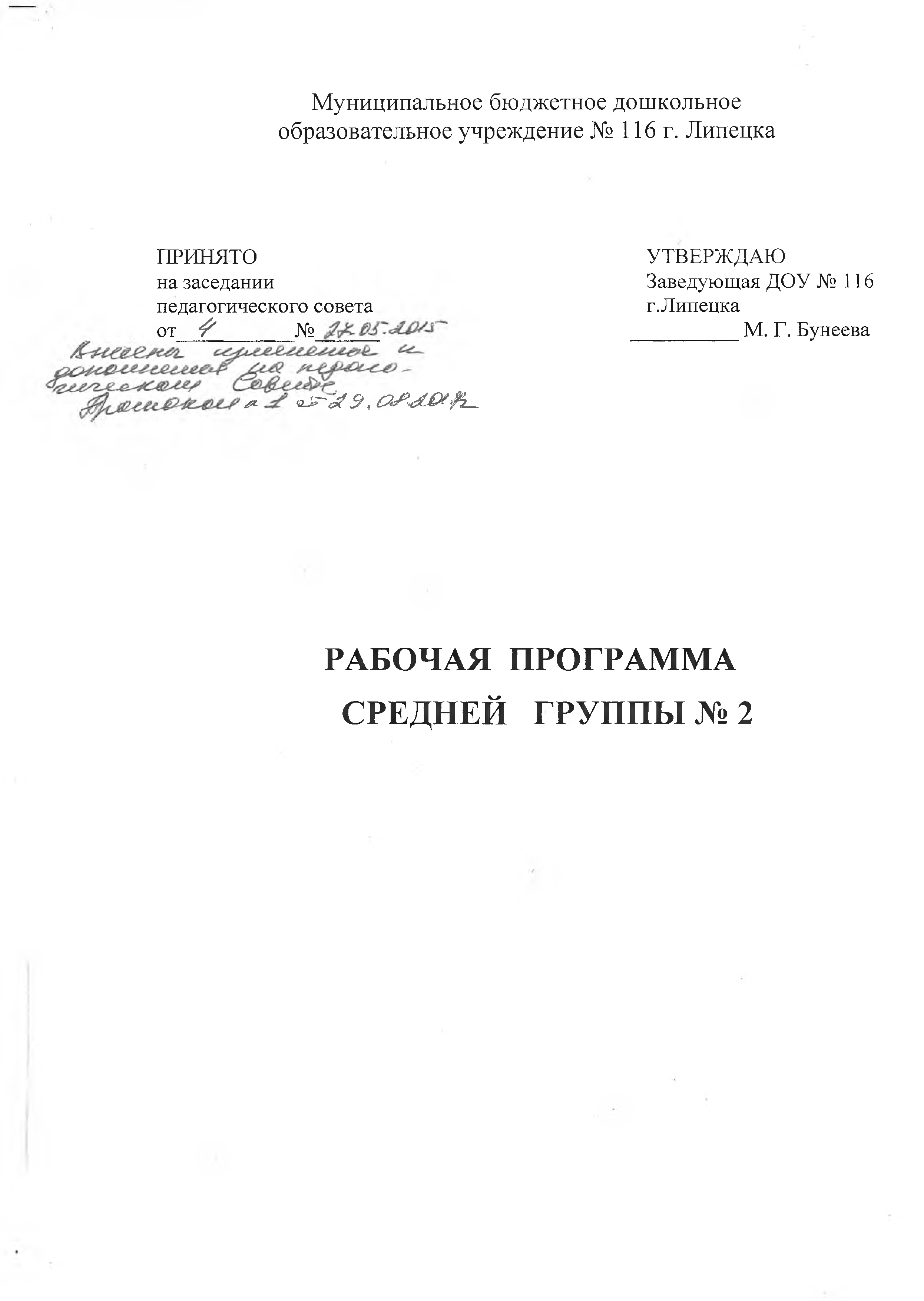 Результаты развития игровой деятельностиДостижения ребенка («Что нас радует»)Вызывает	озабоченность	и	требует совместных		усилий	педагогов	иродителейВ играх наблюдается разнообразие сюжетов. Ребенок называет роль до начала игры, обозначает свою новую роль по ходу игры.Проявляет самостоятельность в выборе и использовании предметов- заместителей, с интересом включается в ролевой диалог со сверстниками.Выдвигает игровые замыслы, инициативен в развитии игрового сюжета или в создании интересных (выразительных) образов игровых персонажей.Вступает в ролевой диалог, отвечает на вопросы и задает их соответственно принятой роли. Играя индивидуально, ведет негромкий диалог с игрушками, комментирует их «действия», говорит разными голосами за разных персонажей.Проявляет интерес к игровому экспериментированию с предметами и материалами.Проявляет творчество в создании игровой обстановки, в театрализации эпизодов любимых сказок, в имитации действий животных, сказочных героев и пр.В играх с правилами принимает игровую задачу, проявляет интерес кВ игре ребенок повторяет однообразные сюжетные эпизоды. Затрудняется исполнять разные роли в одной сюжетно-ролевой игре, придумать новый вариант сюжета или новую роль.Испытывает затруднения в согласовании игровых действий с партнерами-сверстниками, вступает в конфликты, не пытается вникнуть в общий замысел. Нуждается в помощи воспитателя для установления игрового взаимодействия со сверстниками.В игре с воспитателем проявляет интерес к его игровым действиям, повторяет их, но испытывает трудности в ролевом диалоге.В играх с правилами путает последовательность действий, вступает в игру раньше сигнала, упускает правила.Затрудняется назвать и перечислить любимые игры.Достижения ребенка («Что нас радует»)Вызывает	озабоченность	и	требует совместных		усилий	педагогов	иродителей-ребенок	преимущественно жизнерадостно,		дружелюбно настроен;внимателен к словам и оценкам взрослых,	стремится	к положительным формам поведения;в привычной обстановке самостоятельно выполняет знакомые правила общения со взрослыми (здороваться, прощаться, обращаться на «вы»);общаясь со сверстниками, проявляетповедение ребенка и его общение с окружающими неустойчиво; ребенок либо проявляет излишнюю скованность в общении, либо черты агрессивности, нежелание следовать указаниям или правилам;не внимателен к словам взрослого (родителей, воспитателя), повторяет нежелательные действия, несмотря на указания и оценку взрослого;обнаруживает	трудностивзаимоотношений	и	согласованияжелание понять их замыслы, делится игрушками, вступает в ролевой диалог.замечает ярко выраженное эмоциональное	состояние сверстника или близких, по примеру воспитателя проявляет сочувствие; сопереживает героям сказок и пр.охотно отвечает на вопросы о семье,проявляет любовь к родителям, доверие к воспитателюдействий с другими детьми в общей деятельности;без внешнего побуждения по своей инициативе не реагирует на эмоциональные состояния взрослых и сверстников.неохотно вступает в диалог со воспитателем, препятствием для общения служит недостаточно развития речьДостижения ребенка(«Что нас радует»)Вызывает озабоченность и требует совместныхусилий педагогов и родителейВызывает озабоченность и требует совместныхусилий педагогов и родителейВызывает озабоченность и требует совместныхусилий педагогов и родителей-Ребенок		проявляет познавательный интерес к труду взрослых, профессиям, технике; охотно	отражает		эти представления в играх.-Способен	использовать обследовательские действия для выделения качеств и свойств предметов и материалов; рассказать о предмете, его назначении и особенностях, о том, как он был создан.- Ребенок самостоятелен в самообслуживании, сам ставит цель, видит необходимость выполнения	определенных действий для достижения результата.-Стремится к выполнению трудовых обязанностей, охотно включается в совместный труд со взрослыми или сверстникамиПознавательный интерес к труду неустойчив, крайне редко отражает труд взрослых в сюжетно-ролевой игре.Не всегда пользуется предметами и материалами в соответствии с их назначением и свойствами;.Ребенок не уверен в себе; стремление к самостоятельности в самообслуживании не выражено, зависим от помощи взрослого.В хозяйственно-бытовом труде требуется постоянная помощь взрослого при подготовке к работе, а также прямая помощь в выполнении отдельных трудовых действий.В поведении отмечаются случаи небрежного отношения к результатам чужого труда; неохотно помогает взрослым.-Ребенок		проявляет познавательный интерес к труду взрослых, профессиям, технике; охотно	отражает		эти представления в играх.-Способен	использовать обследовательские действия для выделения качеств и свойств предметов и материалов; рассказать о предмете, его назначении и особенностях, о том, как он был создан.- Ребенок самостоятелен в самообслуживании, сам ставит цель, видит необходимость выполнения	определенных действий для достижения результата.-Стремится к выполнению трудовых обязанностей, охотно включается в совместный труд со взрослыми или сверстникамиДостижения ребенка («Что нас радует»)Достижения ребенка («Что нас радует»)Достижения ребенка («Что нас радует»)Вызывает озабоченность и требует совместных усилий педагогов иродителей-Ребенок с интересом познает правила безопасного поведения, с удовольствием слушает рассказы и сказки, стихи, любит рассуждать на эту тему, задает вопросы, разгадывает загадки.В повседневной жизни стремится соблюдать правила безопасного поведения.Умеет привлечь внимание взрослого в случае возникновения непредвиденных и опасных для жизни и здоровья ситуаций.У	ребенка	не	проявляется	интерес	косвоению правил безопасного поведения.Ребенок сам становится источником возникновения опасных ситуаций во взаимодействии со сверстниками, часто травмируется.Несмотря на предупреждение взрослого, не проявляет осторожность при контактах с потенциально опасными предметами (ножницы, стекло).Достижения ребенка («Что нас радует»)Достижения ребенка («Что нас радует»)Достижения ребенка («Что нас радует»)Вызывает озабоченность и требует совместных усилий педагогов иродителейПроявляет любознательность: задает поисковые вопросы («Почему?», «Зачем?»,«Откуда?») высказывает мнения, делится впечатлениями, стремится отразить их в продуктивной деятельности.С удовольствием включается в исследовательскую деятельность, использует разные поисковые действия; по собственной инициативе, активно обсуждает с детьми и взрослым сам процесс и его результаты.Проявляет наблюдательность, замечая новые объекты, изменения в ближайшем окруженииПонимает слова, обозначающие свойства предметов и способы обследования, использует их в своей речи;Откликается на красоту природы, родного города.Проявляет интерес к другим людям, их действиях, профессиям.Различает людей по полу, возрасту, профессии как в реальной жизни, так и на картинках.Знает свое имя, фамилию, возраст, пол, любимые занятия и увлечения.Проявляет интерес к городским объектам, транспорту.По своей инициативе выполняет рисунки огороде, рассказывает стихи.У ребенка отсутствует интерес кисследованию новых, незнакомых предметов, он не умеет наблюдать;Не сформированы основные эталонные представления, его речевая активность низкая.Часто неадекватно отображает признаки предметов в продуктивной деятельности;В поведении ребенка часто повторяются негативные действия по отношению к объектам ближайшего окружения.Не проявляет интереса к людям и к их действиям.Затрудняется в различении людей по полу, возрасту, профессии как в реальной жизни, так и на картинках.Не знает название родной страны и города.Не интересуется социальной жизнью города.Достижения ребенка («Что нас радует»)Достижения ребенка («Что нас радует»)Достижения ребенка («Что нас радует»)Вызывает озабоченность и требует совместных усилий педагогов иродителейПроявляет инициативу и активность в общении; решает бытовые и игровые задачи посредством общения со взрослыми и сверстниками;без напоминания взрослого здоровается и прощается, говорит «спасибо» и«пожалуйста»;инициативен в разговоре, отвечает на вопросы, задает встречные, использует простые формы объяснительной речи;большинство звуков произносит чисто, пользуется средствами эмоциональной и речевой выразительности;самостоятельно пересказывает знакомые сказки, с небольшой помощью взрослого составляет описательные и рассказы и загадки;проявляет словотворчество, интерес к языку,слышит слова с заданным первым звуком;с интересом слушает литературные тексты, воспроизводит текст.Малоактивен в общении, избегаетобщения со сверстниками;на вопросы отвечает однословно, затрудняется в использовании в речи распространенных предложений;в речи отмечаются грамматические ошибки, которых он не замечает;при пересказе текста нарушает последовательность событий, требует помощи взрослого;описательные рассказы бедны по содержанию, фрагментарно передают особенности предметов;не проявляет словотворчества;не различает слово и звук.Интерес к слушанию литературных произведений выражен слабоОДОД в ходе режимных моментовСамостоятельная деятельность детейВзаимодействие с семьямивоспитанниковвикторинычтение рассказывание инсценирование художественных произведенийситуативный разговор рассматриваниеигра-драматизацияситуативный разговор рассматривание рассказываниетворческие совместные конкурсы вечера поэзии (1раз в кв.)выставки детской художественной литературы «Моя любимая книга» рекомендации библиотека длядомашнего чтенияДостижения ребенка 4-5 лет(что нас радует)Достижения ребенка 4-5 лет(что нас радует)Достижения ребенка 4-5 лет(что нас радует)Вызывает озабоченность и требуетсовместных усилий педагогов и родителейлюбит самостоятельно заниматься изобразительной;эмоционально отзывается, сопереживает состоянию и настроению художественного произведения по тематике близкой опыту;различает некоторые предметы народных промыслов по материалам, содержанию; последовательно рассматривает предметы; выделяет общие и типичные признаки, некоторые средства выразительности;в соответствии с темой создает изображение; правильно использует материалы и инструменты; владеет техническими и изобразительными умениями, освоил некоторые способы созданию изображения в разных видах деятельности;проявляет автономность, элементы творчества, «экспериментирует» с изобразительными материалами; высказывает предпочтения по отношению ктематике изображения, материаламс трудом проявляет эмоциональный откликна проявление красоты в окружающем мире; просто перечисляет свойства рассматриваемого объекта, затрудняется соотнести увиденное с собственным опытом;‒ не любит рисовать, лепить, конструировать; создаваемые изображения шаблонны, маловыразительны, схематичны; недостаточно самостоятелен в процессе деятельностиДостижения ребенка(«Что нас радует»)Достижения ребенка(«Что нас радует»)Достижения ребенка(«Что нас радует»)Вызывает озабоченность и требуетсовместных усилий педагогов и родителейРебенок легко включается в процесс восприятия книги, охотно обсуждает произведение, выражает свое отношение к событиям и героям, красоте некоторых художественных средств, представляет героев, особенности их внешнего вида, некоторые черты характера, объясняет явные мотивы поступков героев;-имеет представления о некоторых особенностях таких литературных жанров, как загадка, сказка, рассказ, стихотворение, небылица;охотно пересказывает знакомые и вновь прочитанные сказки и рассказы, выразительно рассказывает наизусть прибаутки, стихи и поэтические сказки, придумывает поэтические рифмы, короткие описательные загадки;с желанием рисует иллюстрации, активно участвует в театрализованных играх стремиться к созданию выразительных образов.Интерес к слушанию литературныхпроизведений выражен слабо. Ребенок самостоятельно «не общается» с книгами в книжном уголке, не просит прочитать новое произведение. Более выраженный эмоциональный отклик вызывает только рассматривание иллюстраций;отвечая на вопросы о событиях, дает обобщенно-упрощенную характеристику герою, затрудняется в установлении мотивов поступков героя, не чувствителен к красоте литературного языка.затрудняется при пересказывании текстов, пересказывает их по вопросам или на основе иллюстраций;-отказывается от участия в театрализованных играх, чаще бывает зрителем, в образно- игровых этюдах создает только простой стереотипный образ героя.Достижения ребенка («Что нас радует»)Достижения ребенка («Что нас радует»)Достижения ребенка («Что нас радует»)Вызывает озабоченность и требуетсовместных усилий педагогов и родителейМожет установить связь между средствами выразительности и содержанием музыкально- художественного образа;различает выразительный и изобразительный характер в музыке;владеет элементарными вокальными приемами. Чисто интонирует попевки в пределах знакомых интервалов;ритмично музицирует, слышат сильную долю в 2х, 3х-дольном размере;Невнимательно слушает музыкальноепроизведение, не вникает в его содержание;музыка не вызывает соответствующего эмоционального отклика;отказывается участвовать в беседах о музыке, затрудняется в определении характера музыкальных образов и средств их выражения;не интонирует, поет на одном звуке, дыхание поверхностно, звук резкий, мелодия искажается;- накопленный на занятиях музыкальный опыт переносит в самостоятельную деятельность, делает попытки творческих импровизаций на инструментах, в движении и пении.не может повторить заданный ритмическийрисунок;не проявляет творческую активность, пассивен, не уверен в себе, отказывается от исполнения ролей в музыкальных играх, драматизациях, танцах.Достижения ребенка («Что нас радует»)Вызывает озабоченность и требует совместных усилий педагогов и родителейВ двигательной деятельности ребенок проявляет хорошую координацию, быстроту, силу, выносливость, гибкость.Уверенно и активно выполняет основные элементы техники основных движений, общеразвивающих упражнений, спортивных упражнений, свободно ориентируется в пространстве, хорошо развита крупная мелкая моторика рукПроявляет интерес к разнообразным физическим упражнениям, действиям с различными физкультурными пособиями, настойчивость для достижения хорошего результата, потребность в двигательной активности.Переносит освоенные упражнения в самостоятельную деятельность.Самостоятельная двигательная деятельность разнообразна.Проявляет элементарное творчество в двигательной деятельности: видоизменяет физические упражнения, создает комбинации из знакомых упражнений, передает образы персонажей в подвижных играх.с интересом стремится узнать о факторах, обеспечивающих здоровье, с удовольствиемДвигательный опыт (объем основных движений) беден.Допускает существенные ошибки в технике движений. Не соблюдает заданный темп и ритм, действует только в сопровождении показа воспитателя. Затрудняется внимательно воспринять показ педагога, самостоятельно выполнить физическое упражнение.Нарушает правила в играх, хотя с интересом в них участвует.Движения недостаточно координированы, быстры, плохо развита крупная и мелкая моторика рукИспытывает затруднения при выполнении скоростно-силовых, силовых упражнений и упражнений, требующих проявления выносливости, гибкости.Интерес к разнообразным физическим упражнениям, действиям с различными физкультурными пособиями нестойкий. Потребность в двигательной активности выражена слабо.Не проявляет настойчивость для достижения хорошего результата при выполнении физических упражнений. Неслушает рассказы и сказки, стихи о здоровом образе жизни, любит рассуждать на эту тему, задает вопросы, делает выводы.может элементарно охарактеризовать свое самочувствие, привлечь внимание взрослого в случае недомогания. Стремится к самостоятельному осуществлению процессов личной гигиены, их правильной организации.Умеет в угрожающих здоровью ситуациях позвать на помощь взрослого.переносит освоенные упражнения в самостоятельную деятельность.У ребенка наблюдается ситуативный интерес к правилам здорового образа жизни и их выполнениюзатрудняется ответить на вопрос взрослого, как он себя чувствует, не заболел ли он, что болит.Испытывает затруднения в выполнении процессов личной гигиены. Готов совершать данные действия только при помощи и по инициативе взрослого.Затрудняется в угрожающих здоровью ситуациях позвать на помощь взрослого.ОДОД в ходе режимных моментовСамостоятельная деятельность детейВзаимодействие с семьямивоспитанниковНаблюдения Беседа Исследовательская деятельность Конструирование Решение проблемных ситуацийДидактические игры Чтениеигра- экспериментирование сюжетно-ролевая игра развивающие игры рассматривание ситуативный разговор дидактические игры праздники, досуги, конкурсычтениевидео-просмотрыдидактические игры моделированиепраздники досуги конкурсыОДОД в ходе режимных моментовСамостоятельная деятельность детейВзаимодействие с семьями воспитанниковобразовательная деятельность (физическая культура) спортивные игры подвижные игрыутренняя гимнастика День здоровья«Неделя здоровья» игровыеупражненияспортивные игры подвижные игрыигровые упражненияфизкультурные досуги спортивные праздники«Неделя здоровья»Приём детей, игры, дежурство утренняя гимнастикаПодготовка к завтраку, завтракИгры и самостоятельная деятельность Непосредственно образовательная деятельность Второй завтракПодготовка к прогулке, прогулка Возвращение с прогулки, подготовка к обеду Обед, подготовка ко сну, дневной сонПодъём, воздушные процедуры, водные процедуры ПолдникИгры, самостоятельная деятельность Чтение художественной литературы Подготовка к ужину, ужинПодготовка к прогулке, прогулка, уход домойПрогулка дома7.00 -	8.158.20 –	8.408.40 -	9.009.00 -	10.0010.0010.00 - 12.1012.10 - 12.5012.50 -	15.0015.00 -	15.2015.20 -	15.3015.30 -	16.0016.00 -	16.2016.20 -	16.5016.50 -	19.0019.00 -	20.00Приём детей, игры, самостоятельнаядеятельность, утренняя гимнастика7.00-8.20Подготовка к завтраку, завтрак8.20-8.40Игры, самостоятельная деятельность8.40-9.00Подготовка к прогулке, прогулка, НОД9.00-12.05Второй завтрак10.00Возвращение с прогулки, подготовка кобеду, обед12.00-12.25Подготовка ко сну, дневной сон12.25-15.00Постепенный подъём, бодрящаягимнастика15.00-15.20Подготовка к полднику, полдник15.20-15.30Игры, самостоятельная деятельность15.30-16.00Подготовка к ужину, ужин16.00-16.20Подготовка к прогулке, прогулка, игры на участке, самостоятельная деятельность,уход детей домой16.20-19.00Прогулка дома19.00-20.00ПОНЕДЕЛЬНИК1.ФЦКМ2.Двигат.деятельность9.00-9.2010.20-10.40ВТОРНИК1.ФЭМП2.Музыкальная деят9.00-9.2010.20-10.40СРЕДА1.Развитие речи2.Двигат.деятельность9.00-9.2010.20-10.40ЧЕТВЕРГ1.Рисование2.Музыкальная деят9.00-9.2010.20-10.40ПЯТНИЦА1.Лепка/аппликация2.Двигат.деятельность9.00-9.2010.20-10.40Виды НОДСредняя группаДвигательная3Развитие речи1ФЭМП1Рисование1ФЦКМ1Лепка0,5Аппликация0,5Музыкальная2Итого10Режимные моментыРаспределение времени в течение дняРаспределение времени в течение дняРаспределение времени в течение дняСредняя группаСредняя группаСредняя группаИгры, общение, деятельность по интересам во время утреннегоприемаОт 10 до 50 минИгры, общение, деятельность по интересам во время утреннегоприемаСамостоятельные игры в 1-й половине дня (до НОД)15 мин15 мин15 минПодготовка к прогулке, самостоятельная деятельность напрогулкеОт 60 мин до1ч 30 мин.От 60 мин до1ч 30 мин.От 60 мин до1ч 30 мин.Самостоятельные игры, досуги, общение и деятельность поинтересам во 2-й половине дня30 мин30 мин30 минПодготовка к прогулке, самостоятельная деятельность напрогулкеОт 40 минОт 40 минОт 40 минИгры перед уходом домойОт 15 мин до 50 минОт 15 мин до 50 минОт 15 мин до 50 минКалендар- ный месяцТемыВарианты итоговых мероприятийСентябрьКак мы растём1.Мое тело2.Что такое «хорошо» и что такое «плохо».Мои помощникиЯ и моя семья1.Развлечение «Встреча с феей чистоты».2.Создание правил и традиций группы.3.Изготовление альбома «Мои помощники»4.Проект «Моя семья»Октябрь.Здравствуй, осень золотая1.В саду ли в огороде. 2.Витамины на грядке и надереве.3.Животные, которые живут рядом с нами. 4.Птицы вокруг нас.1.Прздник «Осень в гости к нам пришла».2. Проект «Витаминная семья» 3.Театрализованное представление«Бычок – смоляной бочок».4. Мини – выставка «Зимующие птицы».НоябрьЗдоровье и безопасность 1.Посуда и продукты питания.2.О хороших привычках и нормах поведения 3.Путишествие в страну«Светофор». 4.Наш детский сад.1. Д.игра «Полезные и вредные продукты».2.Альбом с рисунками о культуре поведения.3.\спорт.	развлечение «Кот Леопольд и его друзья»4.Проект «Детский сад»ДекабрьЗдравствуй, зимушка, зима 1.Животные наших лесов2.Мы друзья зимующих птицИгрушки собираются на праздник.Встречаем Новый год1.Проект «Чудо - кормушка» 2.Концерт «Мы любим петь и танцевать»3.Кукольный спектакль «Лесная история»4.Праздник, «Здравствуй, ёлочка лесная».ЯнварьСочиняем сказкуМои игрушкиМоя любимая сказкаЗима белоснежная1.Игра «Строим снежный сказочный городок»2.Развлечение «Путешествие в страну сказок»3.Выставка детского творчестваФевральЕдем ,плывем, летим 1.Машины на нашей улице.2.Все работы хороши выбирай на вкус.3.Наша армия родная. 4.Хочу быть таким как папа1.Проект «Профессии моих родителей».2.Выставка детского творчества 3.Спортивное развлечение «Мама папа я дружная семья.МартК нам пришла весна 1.Милая, любимая мамочка моя 2.Лесной детский сад3. Встречаем пернатых друзей4.Наши добрые дела1. праздник «Полюбуйся весна наступила»2 Творческая выставка «На лесной полянке».3.Литературно-музыкальные и поэтические вечера «Весенняя мозаика».4.Изготовление скворечниковАпрельМы любим трудиться1. Деревья весной 2.Космическое путешествие3.Все начинается с семени.4. Дети – друзья природы.Экскурсия в парк.Проект «Космос»3 Альбом рисунков полевых цветов 4.Праздник « Весенняя капель»МайГуляет весна по лугам и полям1. О труде в саду и огороде.2.Цветы нашего участка 3.Путишествие в мир насекомых1.Проект «Цветущая клумба»Панно-коллаж «Аленькие цветочки» 3.Выставка детского творчестваОбразовательнаяобластьЗадачиСоциально- коммуникативное развитиеВоспитывать у детей старшего дошкольного возраста чувство любви и привязанности к малой родине, родному дому, проявлением на этой основе ценностных идеалов, гуманных чувств, нравственных отношений к окружающему миру и сверстникам.Использовать знания о родном крае в игровой деятельности. Вызывать интерес и уважительноеотношение к культуре и традициям Липецкого края, стремление сохранять национальные ценности.Познавательное развитиеПриобщать детей к истории Липецкого края.Формировать представления о традиционной культуре родного края через ознакомление с природой.Речевое развитиеРазвивать речь, мышление через знакомство скультурой Липецкого края.Художественно- эстетическое развитиеПриобщать детей дошкольного возраста к музыкальному творчеству родного края; воспитывать любовь в родной земле через слушание музыки, разучивание песен, хороводов, традиций Липецкого края.Формировать практические умения по приобщению детей дошкольного возраста к различным народным декоративно-прикладным видам деятельности.Физическое развитиеРазвивать эмоциональную свободу, физическуювыносливость, смекалку, ловкость через традиционные игры и забавы Липецкого края.Время проведенияТемаЦельСентябрь«Мой город»Продолжить знакомство детей с родным городом, закрепить знание домашнего адреса, название детского сада и группы, воспитывать интерес и уважение к труду взрослых.Октябрь«Природные и культурные объекты города»Познакомить детей с особенностями расположения города (на реке Воронеж), расширить представление означении рек в жизни города.Ноябрь«Город и село (сравнение)»Расширить представление детей о городе (много улиц, площадей,высотных домов, театров,предприятий, транспорта и т.д.), дать различия города и села на основе архитектурных особенностей и труда людей вгороде и на селе.Декабрь«Транспорт нашего города»Углубить представления детей о транспорте города, научить классифицировать транспорт по назначению и среде передвижения (наземный, водный, воздушный), познакомить с транспортом, который выпускают на заводахгорода.Январь«Архитектура нашего города»Научить детей дифференцировать здания по назначению (детские сады, школы, магазины, больницы, театры и т.д.). Познакомить с разными формами архитектурных сооружений (многоэтажные дома, коттеджи,кинотеатры, Дворцы культуры и др.).Февраль«Воинская слава России»Познакомить детей с памятником защитникам Отечества – Вечным огнём на площади Героев, сформировать представление об армии, о службе в мирное время, воспитывать уважение к защитникам Отечества и гордость за страну.Март«Река Воронеж»Дать детям знания об особенностях расположения города (на берегу Воронежа).Познакомить с природными особенностями Липецка.Апрель«Городская и сельская природа»Продолжить знакомство детей с природой ближайшего окружения, научить различать реки и пруды, озера, знакомить справилами поведения в природе, научить понимать и ценитькрасоту природы родного края.Май«Достопримечательности нашего города»Продолжать знакомить детей с достопримечательностями города, познакомить с гербом города, развивать чувство любвик родному городу.№п/пМероприятияСроки исполненияОтветственныеТематические праздники в детском садуТематические праздники в детском садуТематические праздники в детском саду1«День знаний»1 сентябряМузыкальные(День открытых дверей)руководители,воспитатели2Мир такой прекрасный, но небезопасный»13 сентябряМузыкальные руководители,воспитатели3«Путешествие в страну Светофория»16 октябряМузыкальныеруководители, воспитатели4.« День Единства»3 ноябряМузыкальныеруководители, воспитатели5.« Осень в гости к нам пришла»3-15ноябрьМузыкальныеруководители6.«Новогодний серпантин»ДекабрьМузыкальныеруководители, воспитатели7.«День защитника Отечества»23 февраляМузыкальные руководители, инструктор поФК, воспитатели8.Праздник любимой мамочки (8 марта)1 неделя мартаМузыкальныеруководители, воспитатели9.« Весенние утренники»15-25 мартаМузыкальныеруководители, воспитатели10.« Майский праздник, посвящённый Дню Победы»1 неделя маяМузыкальные руководители, воспитатели11.«Выпускной бал»4 неделя маяМузыкальные руководители, воспитатели12.«День России»12 июняМузыкальные руководители, воспитатели13.«День флага»22 августаМузыкальные руководители,воспитателиРАЗВЛЕЧЕНИЯ1.« День Матери»4 неделя ноябряМузыкальные руководители,воспитатели,родители2.«Осенняя ярмарка»ноябрьМузыкальные руководители,воспитатели, родители3.«Приходила коляда – отворяй ворота!»ЯнварьМузыкальныеруководители, воспитатели4.«Папин день»1 неделя февраляМузыкальные руководители,воспитатели, родители5.«День Смеха»апрельМузыкальные руководители,воспитатели6.«День семьи»конец маяМузыкальные руководители,воспитатели, родителиКОНЦЕРТЫ1.«Воспитательницы наши»сентябрьМузыкальные руководители,воспитатели2.«Песни для любимых мам»ноябрьМузыкальныеруководители, воспитатели3.«Осенние мелодии»ноябрьМузыкальныеруководители, воспитатели4.«Здравствуй, русская зима»декабрьМузыкальные руководители,воспитатели5.«Концерт в честь мам »мартМузыкальные руководители,воспитатели6.Фестиваль детской песни«Весенняя капель»апрельМузыкальные руководители,воспитатели7.«Летние напевы»июньМузыкальныеруководители, воспитатели8.« Бал цветов»июльМузыкальныеруководители,воспитателиСпортивные праздникиСпортивные праздникиСпортивные праздникиСпортивные праздники1«Сильные, смелые, ловкие!»СентябрьСентябрьИнструктор по ФК,воспитатели2«Неделя здоровья»НоябрьНоябрьИнструктор по ФК,воспитатели3«Зимние забавы»ЯнварьЯнварьИнструктор по ФК,воспитатели4«Международный День здоровья»7 апреля7 апреляИнструктор по ФК,воспитатели5.«Здравствуй, лето!»1 июня1 июняИнструктор по ФК,воспитателиТрадиционные мероприятияТрадиционные мероприятияТрадиционные мероприятияТрадиционные мероприятия1.Спартакиадамарт2.«Липецкая звездочка»Апрель3.«Умники и умницы»Май4.Физкультурные досуги1 раз в месяц1 раз в месяц5.Дни здоровья1 раз в квартал1 раз в квартал6.Развлечения1 раз в месяц1 раз в месяц7.Спортивные праздники2 раза в год2 раза в год8.Мероприятия совместно сродителями1 раз в месяц1 раз в месяцПо отдельномуплану